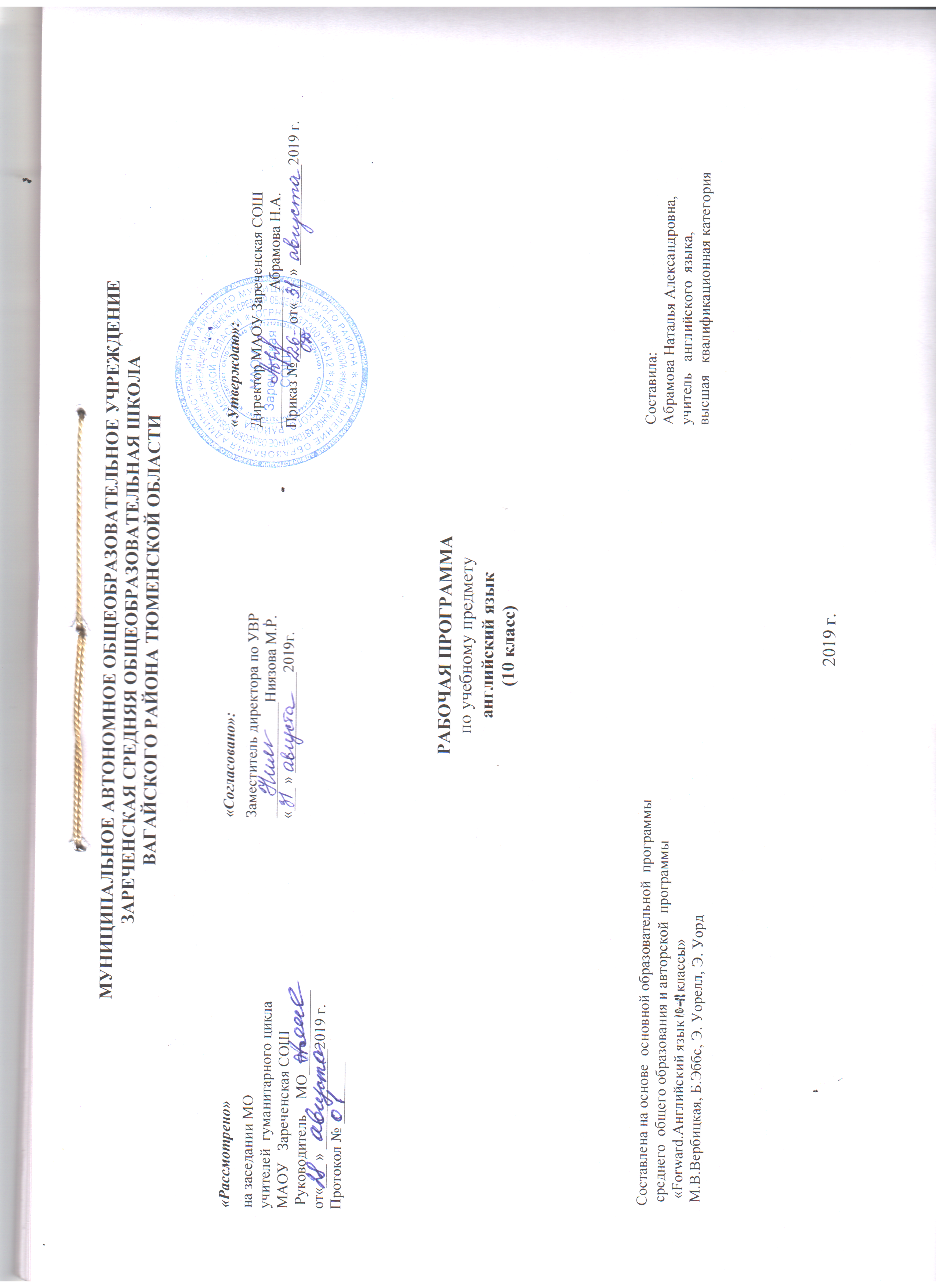 1.Планируемые результаты освоения учебного предмета «Иностранный язык (английский язык)»В результате изучения учебного предмета «Иностранный язык» (английский) на уровне среднего общего образования выпускник на базовом уровне научится:Коммуникативные уменияГоворение, диалогическая речьВести диалог/полилог в ситуациях неофициального общения в рамках изученной тематики;при помощи разнообразных языковых средств без подготовки инициировать, поддерживать и заканчивать беседу на темы, включенные в раздел «Предметное содержание речи»;выражать и аргументировать личную точку зрения;запрашивать информацию и обмениваться информацией в пределах изученной тематики;обращаться за разъяснениями, уточняя интересующую информацию. Говорение, монологическая речьФормулировать несложные связные высказывания с использованием основных коммуникативных типов речи (описание, повествование, рассуждение, характеристика) в рамках тем, включенных в раздел «Предметное содержание речи»;передавать основное содержание прочитанного/
увиденного/услышанного;давать краткие описания и/или комментарии с опорой на нелинейный текст (таблицы, графики);строить высказывание на основе изображения с опорой или без опоры на ключевые слова/план/вопросы. АудированиеПонимать основное содержание несложных аутентичных аудиотекстов различных стилей и жанров монологического и диалогического характера в рамках изученной тематики с четким нормативным произношением;выборочное понимание запрашиваемой информации из несложных аутентичных аудиотекстов различных жанров монологического и диалогического характера в рамках изученной тематики, характеризующихся четким нормативным произношением.ЧтениеЧитать и понимать несложные аутентичные тексты различных стилей и жанров, используя основные виды чтения (ознакомительное, изучающее, поисковое/просмотровое) в зависимости от коммуникативной задачи;отделять в несложных аутентичных текстах различных стилей и жанров главную информацию от второстепенной, выявлять наиболее значимые факты. ПисьмоПисать несложные связные тексты по изученной тематике;писать личное (электронное) письмо, заполнять анкету, письменно излагать сведения о себе в форме, принятой в стране/странах изучаемого языка;письменно выражать свою точку зрения в рамках тем, включенных в раздел «Предметное содержание речи», в форме рассуждения, приводя аргументы и примеры.Языковые навыкиОрфография и пунктуацияВладеть орфографическими навыками в рамках тем, включенных в раздел «Предметное содержание речи»;расставлять в тексте знаки препинания в соответствии с нормами пунктуации.Фонетическая сторона речиВладеть слухопроизносительными навыками в рамках тем, включенных в раздел «Предметное содержание речи»;владеть навыками ритмико-интонационного оформления речи в зависимости от коммуникативной ситуации.Лексическая сторона речиРаспознавать и употреблять в речи лексические единицы в рамках тем, включенных в раздел «Предметное содержание речи»;распознавать и употреблять в речи наиболее распространенные фразовые глаголы;определять принадлежность слов к частям речи по аффиксам;догадываться о значении отдельных слов на основе сходства с родным языком, по словообразовательным элементам и контексту;распознавать и употреблять различные средства связи в тексте для обеспечения его целостности (firstly, to begin with, however, as for me, finally, at last, etc.).Грамматическая сторона речиОперировать в процессе устного и письменного общения основными синтактическими конструкциями в соответствии с коммуникативной задачей;употреблять в речи различные коммуникативные типы предложений: утвердительные, вопросительные (общий, специальный, альтернативный, разделительный вопросы), отрицательные, побудительные (в утвердительной и отрицательной формах);употреблять в речи распространенные и нераспространенные простые предложения, в том числе с несколькими обстоятельствами, следующими в определенном порядке (We moved to a new house last year);употреблять в речи сложноподчиненные предложения с союзами и союзными словами what, when, why, which, that, who, if, because, that’s why, than, so, for, since, during, so that, unless;употреблять в речи сложносочиненные предложения с сочинительными союзами and, but, or;употреблять в речи условные предложения реального (Conditional I – If I see Jim, I’ll invite him to our school party) и нереального характера (Conditional II – If I were you, I would start learning French);употреблять в речи предложения с конструкцией I wish (I wish I had my own room);употреблять в речи предложения с конструкцией so/such (I was so busy that I forgot to phone my parents);употреблять в речи конструкции с герундием: to love / hate doing something; stop talking;употреблять в речи конструкции с инфинитивом: want to do, learn to speak;употреблять в речи инфинитив цели (I called to cancel our lesson);употреблять в речи конструкцию it takes me … to do something;использовать косвенную речь;использовать в речи глаголы в наиболее употребляемых временных формах: Present Simple, Present Continuous, Future Simple, Past Simple, Past Continuous, Present Perfect, Present Perfect Continuous, Past Perfect;употреблять в речи страдательный залог в формах наиболее используемых времен: Present Simple, Present Continuous, Past Simple, Present Perfect;употреблять в речи различные грамматические средства для выражения будущего времени – to be going to, Present Continuous; Present Simple;употреблять в речи модальные глаголы и их эквиваленты (may, can/be able to, must/have to/should; need, shall, could, might, would);согласовывать времена в рамках сложного предложения в плане настоящего и прошлого;употреблять в речи имена существительные в единственном числе и во множественном числе, образованные по правилу, и исключения;употреблять в речи определенный/неопределенный/нулевой артикль;употреблять в речи личные, притяжательные, указательные, неопределенные, относительные, вопросительные местоимения;употреблять в речи имена прилагательные в положительной, сравнительной и превосходной степенях, образованные по правилу, и исключения;употреблять в речи наречия в положительной, сравнительной и превосходной степенях, а также наречия, выражающие количество (many / much, few / a few, little / a little) и наречия, выражающие время;употреблять предлоги, выражающие направление движения, время и место действия.Выпускник на базовом уровне получит возможность научиться:Коммуникативные уменияГоворение, диалогическая речьВести диалог/полилог в ситуациях официального общения в рамках изученной тематики; кратко комментировать точку зрения другого человека;проводить подготовленное интервью, проверяя и получая подтверждение какой-либо информации;обмениваться информацией, проверять и подтверждать собранную фактическую информацию.Говорение, монологическая речьРезюмировать прослушанный/прочитанный текст;обобщать информацию на основе прочитанного/прослушанного текста.АудированиеПолно и точно воспринимать информацию в распространенных коммуникативных ситуациях;обобщать прослушанную информацию и выявлять факты в соответствии с поставленной задачей/вопросом.ЧтениеЧитать и понимать несложные аутентичные тексты различных стилей и жанров и отвечать на ряд уточняющих вопросов.ПисьмоПисать краткий отзыв на фильм, книгу или пьесу.Языковые навыкиФонетическая сторона речиПроизносить звуки английского языка четко, естественным произношением, не допуская ярко выраженного акцента.Орфография и пунктуацияВладеть орфографическими навыками;расставлять в тексте знаки препинания в соответствии с нормами пунктуации.Лексическая сторона речиИспользовать фразовые глаголы по широкому спектру тем, уместно употребляя их в соответствии со стилем речи;узнавать и использовать в речи устойчивые выражения и фразы (collocations).Грамматическая сторона речиИспользовать в речи модальные глаголы для выражения возможности или вероятности в прошедшем времени (could + have done; might + have done);употреблять в речи структуру have/get + something + Participle II (causative form) как эквивалент страдательного залога;употреблять в речи эмфатические конструкции типа It’s him who… It’s time you did smth;употреблять в речи все формы страдательного залога;употреблять в речи времена Past Perfect и Past Perfect Continuous;употреблять в речи условные предложения нереального характера (Conditional 3);употреблять в речи структуру to be/get + used to + verb;употреблять в речи структуру used to / would + verb для обозначения регулярных действий в прошлом;употреблять в речи предложения с конструкциями as … as; not so … as; either … or; neither … nor;использовать широкий спектр союзов для выражения противопоставления и различия в сложных предложениях.Выпускник на углубленном уровне научится:Коммуникативные уменияГоворение, диалогическая речьКратко комментировать точку зрения другого человека;проводить подготовленное интервью, проверяя и получая подтверждение какой-либо информации;обмениваться информацией, проверять и подтверждать собранную фактическую информацию;выражать различные чувства (радость, удивление, грусть, заинтересованность, безразличие), используя лексико-грамматические средства языка.Говорение, монологическая речьРезюмировать прослушанный/прочитанный текст;обобщать информацию на основе прочитанного/прослушанного текста;формулировать вопрос или проблему, объясняя причины, высказывая предположения о возможных последствиях;высказывать свою точку зрения по широкому спектру тем, поддерживая ее аргументами и пояснениями;комментировать точку зрения собеседника, приводя аргументы за и против;строить устное высказывание на основе нескольких прочитанных и/или прослушанных текстов, передавая их содержание, сравнивая их и делая выводы.АудированиеПолно и точно воспринимать информацию в распространенных коммуникативных ситуациях;обобщать прослушанную информацию и выявлять факты в соответствии с поставленной задачей/вопросом;детально понимать несложные аудио- и видеотексты монологического и диалогического характера с четким нормативным произношением в ситуациях повседневного общения.ЧтениеЧитать и понимать несложные аутентичные тексты различных стилей и жанров и отвечать на ряд уточняющих вопросов; использовать изучающее чтение в целях полного понимания информации;–	отбирать значимую информацию в тексте / ряде текстов.ПисьмоПисать краткий отзыв на фильм, книгу или пьесу;описывать явления, события, излагать факты, выражая свои суждения и чувства; расспрашивать о новостях и излагать их в электронном письме личного характера; делать выписки из иноязычного текста; выражать письменно свое мнение по поводу фактической информации в рамках изученной тематики;строить письменное высказывание на основе нескольких прочитанных и/или прослушанных текстов, передавая их содержание и делая выводы.Языковые навыкиФонетическая сторона речиПроизносить звуки английского языка четко, не допуская ярко выраженного акцента;четко и естественно произносить слова английского языка, в том числе применительно к новому языковому материалу.Орфография и пунктуацияСоблюдать правила орфографии и пунктуации, не допуская ошибок, затрудняющих понимание.Лексическая сторона речиИспользовать фразовые глаголы по широкому спектру тем, уместно употребляя их в соответствии со стилем речи;узнавать и использовать в речи устойчивые выражения и фразы (collocations);распознавать и употреблять в речи различные фразы-клише для участия в диалогах/полилогах в различных коммуникативных ситуациях;использовать в пересказе различные глаголы для передачи косвенной речи (reporting verbs — he was asked to…; he ordered them to…).Грамматическая сторона речиУпотреблять в речи артикли для передачи нюансов;использовать в речи широкий спектр прилагательных и глаголов с управлением;употреблять в речи все формы страдательного залога;употреблять в речи сложное дополнение (Complex object);использовать широкий спектр союзов для выражения противопоставления и различия в сложных предложениях;использовать в речи местоимения «one» и «ones»;использовать в речи фразовые глаголы с дополнением, выраженным личным местоимением;употреблять в речи модальные глаголы для выражения догадки и предположения (might, could, may);употреблять в речи инверсионные конструкции;употреблять в речи условные предложения смешанного типа (Mixed Conditionals);употреблять в речи эллиптические структуры;использовать степени сравнения прилагательных с наречиями, усиливающими их значение (intesifiers, modifiers);употреблять в речи формы действительного залога времен Future Perfect и Future Continuous;употреблять в речи времена Past Perfect и Past Perfect Continuous;использовать в речи причастные и деепричастные обороты (participle clause);использовать в речи модальные глаголы для выражения возможности или вероятности в прошедшем времени (could + have done; might + have done).Выпускник на углубленном уровне получит возможность научиться:Коммуникативные уменияГоворение, диалогическая речьБегло говорить на разнообразные темы, четко обозначая взаимосвязь идей;без подготовки вести диалог/полилог в рамках ситуаций официального и неофициального общения;аргументированно отвечать на ряд доводов собеседника.Говорение, монологическая речьВысказываться по широкому кругу вопросов, углубляясь в подтемы и заканчивая соответствующим выводом;пояснять свою точку зрения по актуальному вопросу, указывая на плюсы и минусы различных позиций;делать ясный, логично выстроенный доклад, выделяя важные элементы.АудированиеСледить за ходом длинного доклада или сложной системы доказательств;понимать разговорную речь в пределах литературной нормы, в том числе вне изученной тематики.ЧтениеДетально понимать сложные тексты, включающие средства художественной выразительности;определять временную и причинно-следственную взаимосвязь событий;прогнозировать развитие/результат излагаемых фактов/событий;определять замысел автора.ПисьмоОписывать явления, события; излагать факты в письме делового характера;  составлять письменные материалы, необходимые для презентации проектной и/или исследовательской деятельности..Языковые навыкиФонетическая сторона речиПередавать смысловые нюансы высказывания с помощью соответствующей интонации и логического ударения. Орфография и пунктуацияСоздавать сложные связные тексты, соблюдая правила орфографии и пунктуации, не допуская ошибок, затрудняющих понимание.Лексическая сторона речиУзнавать и употреблять в речи широкий спектр названий и имен собственных в рамках интересующей тематики;использовать термины из области грамматики, лексикологии, синтаксиса;узнавать и употреблять в письменном и звучащем тексте специальную терминологию по интересующей тематике.Грамматическая сторона речиИспользовать в речи союзы despite / in spite of для обозначения контраста, а также наречие nevertheless;распознавать в речи и использовать предложения с as if/as though;распознавать в речи и использовать структуры для выражения сожаления (It’s time you did it/ I’d rather you talked to her/ You’d better…);использовать в речи широкий спектр глагольных структур с герундием и инфинитивом;использовать в речи инверсию с отрицательными наречиями (Never have I seen…  /Barely did I hear what he was saying…);употреблять в речи страдательный залог в Past Continuous и Past Perfect, Present Continuous, Past Simple, Present Perfect.2.Содержание учебного предметаРаздел 1 “Success!”  8  часовЛексика: Accident, audition, to be inspired, to feel lonely, to graduate, gossip, busy social life, suspicious, confident voice, success, failure, achievements, personal coach, to ignore. 	Грамматика: Условные предложения 1,2 и 3 типов, сложноподчиненные предложения, конструкции I wish, if only.Раздел 2 “Taking a break” 7 часовЛексика: Extraordinary, reservation, to be attacked, to be served, river bugs, sheering, cliff jumping, paintball, quad biking, snowboarding, white water rafting, technique, bungee jumping, hang gliding, kayaking, resort, to book, cancelled, delayed. 	Грамматика: Пассивный залог, повторение словообразования, глагольные формы в активном и пассивном залоге.Раздел 3”To err is human” 11  часовЛексика: Parachute, stuck, speed limit, to make a mistake, expelled, resigned, promoted, degree, career, graduated, applied, odd jobs.Грамматика: Прямая и косвенная речь, вопросы разных типов.Раздел 4 “Mysteries” 7 часовЛексика: Mystery, illegal immigrant, victim of a crime, тo be a hooligan, to be in his late teens, to giggle, frown, yawn, stroll, gasp, dash, shudder, gaze, deserted, charming, luxurious, spacious, gorgeous, cramped, filthy, tacky. 	Грамматика: модальные глаголы (could, couldn’t, may, might, can’t, must), сложносочиненные и сложноподчиненные  предложения, видовременные формы глагола.Раздел 5 “The body beautiful” 11 часов    Лексика: Suntan, a muscular body, being slim, hairdryer, sore throat, poor appetite, face mask, posh, smart, bald, hair in plaits, have dimples, hair with a parting, have wrinkles, be unshaven.Грамматика: Артикли, типы вопросов, порядок слов в вопросительных предложениях, the Present Tenses.Раздел 6. «It’s showtime!» 8часовЛексика:  science, fashion, drama, opera, cultural activities, disaster, hurricane, to survive, emergency services, audience, band, frames, stage, venue, playwright, explanation, repetition, massage, season ticket, brilliant, pathetic, ridiculous, hilarious, amazing, fascinating, spectacular, dreadful, soundtrack, special effects.Грамматика: косвенные вопросы, вопросы разных типов, сложносочиненные и сложноподчиненные предложения, порядок использования прилагательных в предложении, активные и пассивные конструкции. Раздел 7. «Game over» 8 часовЛексика:  strategy games, the cheats, console, cards, chess, cluedo, crosswords, draughts, jigsaws, sudoku, give up, put on, take up, cut down, work out, get over, keep on.Грамматика: способы выражения количества, притяжательный падеж существительных, видовременные формы глаголов в настоящем времени. Раздел 8. «The hard sell» 12часовЛексика: healthy, artificial, natural ingredients, fresh, frozen, nutritious, microwavable, sliced, tinned, cash, chain, department, stationery, pet food, boot polish, dissatisfied, to make a complaint.Грамматика: Инфинитив и герундий, модальные глаголы, видовременные формы глагола. Раздел 9. «A fresh start» 10  часовЛексика: cute, untidy, slim, sloppy, well-groomed, smart, scruffy, fun-loving, risk taker, free spirit, chatterbox, wimp, thrill seeker, daredevil, home lover, flatter your shape, phobia, unarmed combat, surveillance cameras, length of contract, location, working hours, highly, work flexible, a competent, a proven, motivated, skills, personal profiles, expected salary, marital status.Грамматика: Present, past and future tense, способы выражения намерений, различные типы вопросов.  Раздел 10. «What do you mean?» 20 часовЛексика: prediction, intention, future arrangements, give away, take on, come across, strike up, hold back, Inevitable, mismatch, apparent, inferior, occasional, subtle, ambassador, cultivate, offensive, reflect, appreciate, pancakes.Грамматика: будущие формы глагола, сложноподчинённые предложения, comparative structures: the (more)…the (more), страдательный залог (повторение).Итого: 102 часа.                                         Из них                                          контрольных работ-  5 ( 9  часов)                                         работа  над  ошибками  - 5  часов                                         диалог  культур  - 4 часа                                          подготовка  к  ЕГЭ – 4   урока                                         проектных работ- 4                                                               3.  Тематическое   распределение   часов.                                                                                                                                                              Итого  102   часа                                        Календарно-тематическое   планирование  10  класс№Название разделаКол-воСодержание учебной темыКонтрольные  Работа  над  ошибками Диалог  культурчасовработы1Успех.8Достижения и успех.Success.Работа и образование.2Сделай паузу.7Каникулы и путешествия.Taking a break.3Человеку свойственно7Работа и школа.2ошибаться.11To err is human.4Тайны. Загадки.7Тайны и загадки вокруг нас.Mysteries.5Красота тела.7Внешность и красота.211The body beautiful.6Время  представлений8Развлечения.It s show time.Культура и все, что с нейсвязано.7Игра закончена.8Разные виды спорта и игры.Game over.8Трудно  продать8Реклама. Еда. Покупки. Сервис.211The hard sell.   9Новый старт. A fresh start.10Новый опыт в нашей жизни.  10Что вы имеете   в  виду? What do you mean?15Общение. Как изменяется английский язык.311№ урокаТемаТипурокаЭлементы содержанияХарактеристика деятельностиучащихся / планируемые результатыХарактеристика деятельностиучащихся / планируемые результатыДата   проведенияДата   проведения№ урокаТемаТипурокаЭлементы содержанияХарактеристика деятельностиучащихся / планируемые результатыХарактеристика деятельностиучащихся / планируемые результатыпланфактI полугодие – 46  уроковI полугодие – 46  уроковI полугодие – 46  уроковI полугодие – 46  уроковI полугодие – 46  уроковI полугодие – 46  уроковI полугодие – 46  уроковI полугодие – 46  уроков1. Success!Успех! Введение в  тему. Урок изучения нового-Чтение текста (Happy Accidents- рассказ успешного человека)-Ответы на вопросы-Новая грамматика: Условные предложения III типа (if + Past Perf., would / could / might / should / have + Past Participle)Лексические единицы: difficult teenager, art teacher Страноведение:London, Oxford, Bath, SwindonSB стр.6-7 № 1-6- развитие навыков чтения (с основным пониманием прочитанного и детальное чтение); - развитие навыков говорения; - развитие умения отвечать на поставленные вопросы ; -развитие навыков логического мышления (способность   делать выводы на основе предложений с новой грамматикой, способность анализировать, делать правильные выводы, делать правильный выбор и аргументировать его);- развитие навыков структурировать полученные знания («Check it out – New Grammar»)SB стр.6 № 1 – прочитать статью, рассмотреть логическую цепочку действий и выбрать ту, которая  описана в тексте;SB стр.6 № 2 – прочитать статью еще раз и ответить на вопросы;SB стр.7 № 3 – прочитать предложения и ответить на вопросы, связанные с грамматическим материалом (видо – временные формы английского глагола);SB стр7 № 4 – используя логическую цепочку событий и условные предложения III-го типа составить предложения;SB стр.7 № 5 – соотнести предложения (1-3) с их контекстом (a-c). Определить тип условных предложений (I /II /III)SB стр.7 № 6 – дописать предложения с условиями (I /II /III) типа;- развитие навыков чтения (с основным пониманием прочитанного и детальное чтение); - развитие навыков говорения; - развитие умения отвечать на поставленные вопросы ; -развитие навыков логического мышления (способность   делать выводы на основе предложений с новой грамматикой, способность анализировать, делать правильные выводы, делать правильный выбор и аргументировать его);- развитие навыков структурировать полученные знания («Check it out – New Grammar»)SB стр.6 № 1 – прочитать статью, рассмотреть логическую цепочку действий и выбрать ту, которая  описана в тексте;SB стр.6 № 2 – прочитать статью еще раз и ответить на вопросы;SB стр.7 № 3 – прочитать предложения и ответить на вопросы, связанные с грамматическим материалом (видо – временные формы английского глагола);SB стр7 № 4 – используя логическую цепочку событий и условные предложения III-го типа составить предложения;SB стр.7 № 5 – соотнести предложения (1-3) с их контекстом (a-c). Определить тип условных предложений (I /II /III)SB стр.7 № 6 – дописать предложения с условиями (I /II /III) типа;02.09.2.Условные  предложения   III типа.Урок закрепления знаний- Чтение текстов (Picasso & Einstein)Лексические единицы:soldier - generalmonk – the Popethe painter of the twentieth century SB стр. 7 № 7, 8- развитие навыков чтения с основным пониманием прочитанного, говорения, письма;- развитие умения применить на практике полученные ранее грамматические знания в контексте задания по чтению;- развитие навыков говорения и письма;- развитие коммуникативных навыков говорения (парная работа)- развитие навыков логического мышления (способность проводить сравнительный анализ, делать правильные выводы и аргументировать их, способность связно выражать свои мысли);SB стр. 7 № 7 – заполнить пропуски в тексте нужной формой глагола, данного в скобках;SB стр. 7 № 8 – дописать предложения так, чтобы они были верны для вас. Придумать еще два аналогичных предложения;- развитие навыков чтения с основным пониманием прочитанного, говорения, письма;- развитие умения применить на практике полученные ранее грамматические знания в контексте задания по чтению;- развитие навыков говорения и письма;- развитие коммуникативных навыков говорения (парная работа)- развитие навыков логического мышления (способность проводить сравнительный анализ, делать правильные выводы и аргументировать их, способность связно выражать свои мысли);SB стр. 7 № 7 – заполнить пропуски в тексте нужной формой глагола, данного в скобках;SB стр. 7 № 8 – дописать предложения так, чтобы они были верны для вас. Придумать еще два аналогичных предложения;05.09.3.Как  стать  социально-усешным  человеком. Урок закрепления изученного- чтение отрывка из романаЛексические единицы:lifestyle, intrigued by, a young graduate, novel, gossip, the subject of much gossip aboutСтрановедение / Культура:champagne, West Egg, Wall Street, Chicago, Long Island, F. Scott Fitzgerald, World War One, Third Division, Ninth Battalion, Seventh InfantrySB стр. 8, стр. 9 (текст)- совершенствование навыков чтения; -развитие навыков аудирования и говорения;- развитие коммуникативных навыков (парная и групповая работа);- развитие способности логического мышления (способность связно выражать свои мысли в устной речи, предугадывать ситуацию;- развитие способности предугадывать события;- развитие умения аргументировать свое мнениеSB стр. 8 № 1- парная работа. Ответить на вопросы;SB стр. 8 № 2- прослушать и прочитать текст. Определить, были ли ваши предположения верны;SB стр. 8 № 3- прослушать, прочитать и ответить на вопросы;SB стр. 8 № 4- прочитать текст еще раз. Ответить на вопросы. Какие утверждения верны , являются ложными;SB стр. 8 № 5- парная работа: подумай и выскажи свое мнение    - совершенствование навыков чтения; -развитие навыков аудирования и говорения;- развитие коммуникативных навыков (парная и групповая работа);- развитие способности логического мышления (способность связно выражать свои мысли в устной речи, предугадывать ситуацию;- развитие способности предугадывать события;- развитие умения аргументировать свое мнениеSB стр. 8 № 1- парная работа. Ответить на вопросы;SB стр. 8 № 2- прослушать и прочитать текст. Определить, были ли ваши предположения верны;SB стр. 8 № 3- прослушать, прочитать и ответить на вопросы;SB стр. 8 № 4- прочитать текст еще раз. Ответить на вопросы. Какие утверждения верны , являются ложными;SB стр. 8 № 5- парная работа: подумай и выскажи свое мнение    06.094.Ф.Скотт Фитцжеральд. История 2-х талантов. Урок закрепления изученногоАудирование и чтение.Лексические единицы:aristocratcourage- ['kAriG]- мужествоmedalbravery- ['breivqri] - храбростьinherit- ['inherqt] – наследовать, получать наследствоwealthy- [welTi]- богатыйSB стр.10 № 6- 12- развитие навыков чтения, аудирования и говорения;- развитие коммуникативных способностей  (работа в группах и парах)- развитие способности логически мыслить, связно выражать свои мысли в устной речи- развитие способности анализировать, строить логическую цепь рассуждения, аргументировать свой выбор;SB стр.10 № 6- упражнение на совершенствование лексических навыковSB стр.10 № 7- L&A?- аудирование и ответы на вопросыSB стр.10 № 8- L- аудирование, расставить  события в правильном порядке, самопроверкаSB стр.10 № 9 - групповая работа (А?)- ответы на вопросыSB стр.10 № 10- парная работа – соединить начало и окончание фраз, ответить на вопрос: «С каким высказыванием вы согласны более всего?  Почему?»;- развитие навыков чтения, аудирования и говорения;- развитие коммуникативных способностей  (работа в группах и парах)- развитие способности логически мыслить, связно выражать свои мысли в устной речи- развитие способности анализировать, строить логическую цепь рассуждения, аргументировать свой выбор;SB стр.10 № 6- упражнение на совершенствование лексических навыковSB стр.10 № 7- L&A?- аудирование и ответы на вопросыSB стр.10 № 8- L- аудирование, расставить  события в правильном порядке, самопроверкаSB стр.10 № 9 - групповая работа (А?)- ответы на вопросыSB стр.10 № 10- парная работа – соединить начало и окончание фраз, ответить на вопрос: «С каким высказыванием вы согласны более всего?  Почему?»;09.09.5.Успех. Выражение  сожале- ния  и  пожелания  с  помощью I wish…If only…Урок изучения новогоНовая грамматика: I wish…If only…Лексические единицы:autographs, interviews, bodyguards, pressure, fans, privacySB стр.11 № 1-6- развитие навыков аудирования, чтения, письма, говорения;- развитие умения логически мыслить и делать выводы;- развитие коммуникативных навыков (парная работа);- развитие умения структурировать полученные знания;- развитие умений анализировать ситуацию и употреблять нужную грамматическую структуру в ситуациях речевого общения;SB стр.11 № 1- парная работа, ответы на вопросы;SB стр.11 № 2- парная работа (L & decide)- прослушай и реши...SB стр.11 № 3 – чтение и ответы на вопросы, логически связанные с новой грамматической темой, т.е. развитие догадки. Самоанализ и самоконтроль (Check it out), структурирование знаний по теме:SB стр.11 № 4, 5 – использование новой грамматики в письменной речи:- развитие навыков аудирования, чтения, письма, говорения;- развитие умения логически мыслить и делать выводы;- развитие коммуникативных навыков (парная работа);- развитие умения структурировать полученные знания;- развитие умений анализировать ситуацию и употреблять нужную грамматическую структуру в ситуациях речевого общения;SB стр.11 № 1- парная работа, ответы на вопросы;SB стр.11 № 2- парная работа (L & decide)- прослушай и реши...SB стр.11 № 3 – чтение и ответы на вопросы, логически связанные с новой грамматической темой, т.е. развитие догадки. Самоанализ и самоконтроль (Check it out), структурирование знаний по теме:SB стр.11 № 4, 5 – использование новой грамматики в письменной речи:12.09.6.Успех. Учимся  давать  советы.Комбинированный урокГоворение: «Как дать совет»:You’d better + inf.You ought to…If I were you, I’d…You should…It’s worth + V ingIt’s a good idea to…You might find it useful to…Why don’t you (+inf.)Remember to…SB стр. 12 № 1-6- развитие навыков чтения, аудирования, говорения, письма;- развитие коммуникативных навыков говорения (выслушать проблему и дать совет)- парная и групповая работа:- развитие навыков логического мышления (проблема =>  решение)SB стр. 12 № 1 – R & A? –чтение и ответ на вопрос;SB стр. № 2 – парная работа. Выбрать из предложенных вариантов советы, наиболее подходящие, по вашему мнению, успешному человеку;SB стр. № 3 – L-аудирование. Прослушать, какой из предложенных в предыдущем упражнении советов был дан. Сопоставить его со своим выбором.SB стр. № 4,5 – L- аудирование. Прослушать и решить, какими советами воспользовались и какой из них был наиболее полезен ;дополнить высказывания приведенными в списке фразами:SB стр. № 6 – групповая работа. Дать совет в приведенных ситуациях общения, используя фразы, приведенные в разделе «Speak Out»  упражнение № 5- развитие навыков чтения, аудирования, говорения, письма;- развитие коммуникативных навыков говорения (выслушать проблему и дать совет)- парная и групповая работа:- развитие навыков логического мышления (проблема =>  решение)SB стр. 12 № 1 – R & A? –чтение и ответ на вопрос;SB стр. № 2 – парная работа. Выбрать из предложенных вариантов советы, наиболее подходящие, по вашему мнению, успешному человеку;SB стр. № 3 – L-аудирование. Прослушать, какой из предложенных в предыдущем упражнении советов был дан. Сопоставить его со своим выбором.SB стр. № 4,5 – L- аудирование. Прослушать и решить, какими советами воспользовались и какой из них был наиболее полезен ;дополнить высказывания приведенными в списке фразами:SB стр. № 6 – групповая работа. Дать совет в приведенных ситуациях общения, используя фразы, приведенные в разделе «Speak Out»  упражнение № 513.09.7.Успех. Закрепление  материалаУрок комплексного применения знанийЛексика.Лексика по теме: школа / работа, успех /провал, фразовые глаголы;
Лексические единицы:not be up to the task,do well (in a test, at school…),mess up (an exam, an interview),do badly (in a test…),flunk (an exam),pass  (an exam),achieve, fulfil, miss, make the most of overcomeSB стр.13 № 1-6- совершенствование лексических навыков, активация лексики;- совершенствование лексических  навыков (словообразование); - развитие умения распределять слова по группам, учитывая их смысловое значение (положительное и отрицательное) - развитие умения использовать слова в сочетаниях, в устойчивых словосочетаниях -совершенствование навыков говорения по заданной / выбранной теме; совершенствование коммуникативных умений (выбор темы / аргументация выбора / связная речь / развитие воображения)-  развитие социокультурных навыков (умение заполнять анкету);SB стр.13 № 1 – дополнить предложения данными словами в нужной форме;SB стр.13 № 2 – распределить слова и фразы по группам;SB стр.13 № 3 – выбрать слова и фразы, которые сочетаются с данными словами;SB стр.13 № 4 – парная работа. Выбрать тему и рассказать партнеру о времени, когда вы...;SB стр.13 № 5 – заполнить пропуски в анкете фразами из упражнения № 1 -3;SB стр.13 № 6 – переписать анкету, используя личную правдивую информацию.- совершенствование лексических навыков, активация лексики;- совершенствование лексических  навыков (словообразование); - развитие умения распределять слова по группам, учитывая их смысловое значение (положительное и отрицательное) - развитие умения использовать слова в сочетаниях, в устойчивых словосочетаниях -совершенствование навыков говорения по заданной / выбранной теме; совершенствование коммуникативных умений (выбор темы / аргументация выбора / связная речь / развитие воображения)-  развитие социокультурных навыков (умение заполнять анкету);SB стр.13 № 1 – дополнить предложения данными словами в нужной форме;SB стр.13 № 2 – распределить слова и фразы по группам;SB стр.13 № 3 – выбрать слова и фразы, которые сочетаются с данными словами;SB стр.13 № 4 – парная работа. Выбрать тему и рассказать партнеру о времени, когда вы...;SB стр.13 № 5 – заполнить пропуски в анкете фразами из упражнения № 1 -3;SB стр.13 № 6 – переписать анкету, используя личную правдивую информацию.16.09.8. Отдых.8. Урок изучения новогоЧтение текстов из брошюры по теме «Путешествия и каникулы»Новая грамматика:«Пассивный залог» ;SB стр.14-15  № 1-4 - развитие навыков чтения с пониманием основного понимания прочитанного;- развитие навыков поискового чтения, ответы на поставленные вопросы;- развитие коммуникативных навыков общения (парная работа);- развитие умения логически мыслить, делать выводы с опорой на текст;- развитие навыков говорения, построение связного ответа на поставленные вопросы;- развитие умения аргументировать свой выбор;- развитие умения делать выводы о структуре построения предложений в пассивном залоге, опираясь на прочитанный текст;- развитие умения структурировать полученные знания;- SB стр.14 № 1 – чтение брошюры (Необычные гостиницы мира). Ответы на вопросы. Парная работаSB стр. 14 № 2 – соотнести предложения в активном  залоге с их аналогами в пассивном залоге. Парная работа ;SB стр.15 № 3   - ответы на вопросы, связанные с новым грамматическим материалом (пассивный залог). Парная работа;SB стр.15 № 4 – сопоставить названия времен с формами глагола. Check it out (грамматическая таблица).  Парная работа.   - развитие навыков чтения с пониманием основного понимания прочитанного;- развитие навыков поискового чтения, ответы на поставленные вопросы;- развитие коммуникативных навыков общения (парная работа);- развитие умения логически мыслить, делать выводы с опорой на текст;- развитие навыков говорения, построение связного ответа на поставленные вопросы;- развитие умения аргументировать свой выбор;- развитие умения делать выводы о структуре построения предложений в пассивном залоге, опираясь на прочитанный текст;- развитие умения структурировать полученные знания;- SB стр.14 № 1 – чтение брошюры (Необычные гостиницы мира). Ответы на вопросы. Парная работаSB стр. 14 № 2 – соотнести предложения в активном  залоге с их аналогами в пассивном залоге. Парная работа ;SB стр.15 № 3   - ответы на вопросы, связанные с новым грамматическим материалом (пассивный залог). Парная работа;SB стр.15 № 4 – сопоставить названия времен с формами глагола. Check it out (грамматическая таблица).  Парная работа.   19.09.9.Страдательный  залогУрок закрепления изученногоГрамматика.Грамматические задания, аудирование, чтение, письмо, говорениеSB стр. 15 № 5- 7- развитие навыков чтения, письма, говорения;- совершенствование грамматических навыков, активация грамматики (пассивный залог);- развитие логических навыков мышления, умения делать выбор и аргументировать его;- развитие культурологических навыков (текст «Русская чайная церемония»);- развитие навыков само-  и взаимо- контроля и коррекции;SB стр.15 № 5 – дополнить предложения нужной формой глагола, затем сопоставить их с данными ответами;SB стр.15 № 6 – чтение текста, выполнение грамматического задания, выбрать и вставить в текст нужную форму глагола в акт. / пассивн. залоге;SB стр.15 № 7 – аудирование, письмо, говорение, грамматика, самоконтроль + взаимоконтроль - развитие навыков чтения, письма, говорения;- совершенствование грамматических навыков, активация грамматики (пассивный залог);- развитие логических навыков мышления, умения делать выбор и аргументировать его;- развитие культурологических навыков (текст «Русская чайная церемония»);- развитие навыков само-  и взаимо- контроля и коррекции;SB стр.15 № 5 – дополнить предложения нужной формой глагола, затем сопоставить их с данными ответами;SB стр.15 № 6 – чтение текста, выполнение грамматического задания, выбрать и вставить в текст нужную форму глагола в акт. / пассивн. залоге;SB стр.15 № 7 – аудирование, письмо, говорение, грамматика, самоконтроль + взаимоконтроль 20.09.10.Экстремальные виды спортаУрок изучения новогоЛексика по теме «Экстремальные виды спорта»:Adrenalin sports, river bugs, sphereing, cliff jumping, paintball, quad biking, snowboarding, white water rafting, outdoor instructors Страноведение:Orraway, Abergavenny, South Wales, Zealand, Australia SB стр.16-17 № 1- 6- развитие навыков чтения, аудирования, письма, говорения;- развитие логических навыков мышления, развитие коммуникативных навыков общения (парная и групповая работа);- развитие логического мышления, способности сделать правильный выбор и аргументировать его;- развитие навыков говорения, создание связного высказывания по теме: «Экстремальные виды спорта», которые хотелось бы попробовать;- развитие навыков коммуникативного общения по телефону с целью уточнения информации / получение ответов  на поставленные вопросы-  SB стр.16- чтение текстов про экстремальные виды спорта (Orraway Adventure);SB стр. 17 № 1 – чтение, дополнить тексты приведенными фразами;SB стр.17 № 2 – аудирование, парная работа + чтение. Найти вид отдыха, лучше всего подходящий данным людям; SB стр.17 № 3 – чтение, соотнесение высказывания с видами спорта;SB стр. 17  №  4 – парная работа. Распределить слова по группам; SB стр.17 № 5 – парная работа, ролевая игра. Запрос информации об отдыхе по телефону;SB стр.17 № 6 – групповая работа. Выбрать вид спорта, которым бы хотелось заняться. Составление высказываний вида: «предложить чем-либо заняться. Выразить согласие / несогласие с данным предложением. Предложить свой вариант».- развитие навыков чтения, аудирования, письма, говорения;- развитие логических навыков мышления, развитие коммуникативных навыков общения (парная и групповая работа);- развитие логического мышления, способности сделать правильный выбор и аргументировать его;- развитие навыков говорения, создание связного высказывания по теме: «Экстремальные виды спорта», которые хотелось бы попробовать;- развитие навыков коммуникативного общения по телефону с целью уточнения информации / получение ответов  на поставленные вопросы-  SB стр.16- чтение текстов про экстремальные виды спорта (Orraway Adventure);SB стр. 17 № 1 – чтение, дополнить тексты приведенными фразами;SB стр.17 № 2 – аудирование, парная работа + чтение. Найти вид отдыха, лучше всего подходящий данным людям; SB стр.17 № 3 – чтение, соотнесение высказывания с видами спорта;SB стр. 17  №  4 – парная работа. Распределить слова по группам; SB стр.17 № 5 – парная работа, ролевая игра. Запрос информации об отдыхе по телефону;SB стр.17 № 6 – групповая работа. Выбрать вид спорта, которым бы хотелось заняться. Составление высказываний вида: «предложить чем-либо заняться. Выразить согласие / несогласие с данным предложением. Предложить свой вариант».23.09.11.12.Путешествия. В аэропорту.Урок изучения новогоАудирование.Применение на практике различных стратегий аудирования. Лексика:context, don’t worry, key words, predictionsЛексика по теме: «В аэропорту, в самолете»:Board, book, check-in, fasten you seatbelts, resort, cancelled, delayed, due in, reservations, return, singleSB стр.18 № 1 – 6 – упражнения на развитие навыков аудирования, самоконтроля и взаимоконтроля;SB стр. 19 № 1 -5 - упражнения на развитие лексических  навыков чтения, говорения, аудирования. письма по теме « В аэропорту. На борту самолета»;выполнение Д / З:SB стр.18 №6 (SB стр.118 – 119)- упражнения на развитие лексических  навыков чтения, говорения, следование инструкциям- развитие навыков чтения, аудирования, письма, говорения;- развитие навыков аудирования с использованием текста-опоры, иллюстрации, ключевых слов, наводящих вопросов, личного опыта по теме «Путешествие. Транспорт»;- развитие навыков коммуникативного общения (парная и групповая работа);- развитие социокультурных навыков (путешествие на самолете, ситуации общения в аэропорту, на вокзале, автовокзале, на борту самолета);- развитие навыков читать, слушать и правильно понимать инструкции и применять их на практике в необходимых жизненных ситуациях;- развитие навыков самоконтроля и взаимоконтроля;- развитие способности структурировать полученные знания;- развитие логического мышления и догадки;- SB стр. 18 № 1- парная работа. Посмотреть на фотографию и ответить на вопросы. Затем прослушать и проверить себя;- SB стр.18 № 2 - посмотреть на фотографию и выбрать предложения из предложенного списка, которые, по вашему мнению, скажет девушка. Затем прослушать и проверить себя.- SB стр. 18 № 3 – прослушать ещё раз и ответить на вопросы. Использовать для понимания ключевые слова, не зацикливаясь на том, что некоторые слова не знакомы.- SB стр. 18 № 4 – используя материал предыдущих упражнений, заполнить таблицу «Эффективное  аудирование»;- SB стр. 18 № 5 – парная работа. Прочитать текст, догадаться, какая информация пропущена. Затем прослушать и дополнить текст нужной информацией. Взаимопроверка;- SB стр.18 № 6 - парная работа. Прочитать текст, догадаться, какая информация пропущена. Затем прослушать и дополнить текст нужной информацией. Взаимопроверка;- SB стр. 19 № 1 – прочитать брошюру «в аэропорту» и проверить, знаешь ли ты подчеркнутые слова. Затем сопоставить эти слова с картинками;- SB стр. 19 № 2 – использовать слова, приведенные на иллюстрациях «на борту самолета» для заполнения пропусков в предложениях; - SB стр. 19 № 3 – сопоставить начало и окончание устойчивых сочетаний;- SB стр. 19 № 4 – парная работа. Заполнить пропуски в предложениях. Сопоставить предложения с приведенными ниже словосочетаниями. Прослушать и проверить правильность выполнения задания;- SB стр. 19 № 5 – проверить, знаете ли вы значения данных слов и фраз. Затем дополните им приведенные ниже предложения;- SB стр. 19 № 6 – парная работа. Ролевая игра. Следование инструкциям, используя материал стр.118 и 119- развитие навыков чтения, аудирования, письма, говорения;- развитие навыков аудирования с использованием текста-опоры, иллюстрации, ключевых слов, наводящих вопросов, личного опыта по теме «Путешествие. Транспорт»;- развитие навыков коммуникативного общения (парная и групповая работа);- развитие социокультурных навыков (путешествие на самолете, ситуации общения в аэропорту, на вокзале, автовокзале, на борту самолета);- развитие навыков читать, слушать и правильно понимать инструкции и применять их на практике в необходимых жизненных ситуациях;- развитие навыков самоконтроля и взаимоконтроля;- развитие способности структурировать полученные знания;- развитие логического мышления и догадки;- SB стр. 18 № 1- парная работа. Посмотреть на фотографию и ответить на вопросы. Затем прослушать и проверить себя;- SB стр.18 № 2 - посмотреть на фотографию и выбрать предложения из предложенного списка, которые, по вашему мнению, скажет девушка. Затем прослушать и проверить себя.- SB стр. 18 № 3 – прослушать ещё раз и ответить на вопросы. Использовать для понимания ключевые слова, не зацикливаясь на том, что некоторые слова не знакомы.- SB стр. 18 № 4 – используя материал предыдущих упражнений, заполнить таблицу «Эффективное  аудирование»;- SB стр. 18 № 5 – парная работа. Прочитать текст, догадаться, какая информация пропущена. Затем прослушать и дополнить текст нужной информацией. Взаимопроверка;- SB стр.18 № 6 - парная работа. Прочитать текст, догадаться, какая информация пропущена. Затем прослушать и дополнить текст нужной информацией. Взаимопроверка;- SB стр. 19 № 1 – прочитать брошюру «в аэропорту» и проверить, знаешь ли ты подчеркнутые слова. Затем сопоставить эти слова с картинками;- SB стр. 19 № 2 – использовать слова, приведенные на иллюстрациях «на борту самолета» для заполнения пропусков в предложениях; - SB стр. 19 № 3 – сопоставить начало и окончание устойчивых сочетаний;- SB стр. 19 № 4 – парная работа. Заполнить пропуски в предложениях. Сопоставить предложения с приведенными ниже словосочетаниями. Прослушать и проверить правильность выполнения задания;- SB стр. 19 № 5 – проверить, знаете ли вы значения данных слов и фраз. Затем дополните им приведенные ниже предложения;- SB стр. 19 № 6 – парная работа. Ролевая игра. Следование инструкциям, используя материал стр.118 и 11926.09.27.09.13.Статистические  данные.Урок комбинированныйГоворение:Статистические данные на графиках, диаграммах в устной и письменной речи.Лексические единицы:Proportions:About a third, 7 percent (7%), nearly one in five, most, Trends:The percentage of, falling / rising, the number of, gone down / up;Статистические данные о путешествиях в различные страны и регионы мира на автобусе / поезде / самолете- активация лексики по темам «Транспорт», «Страны и регионы мира»;- развитие навыков чтения, письма, говорения;- развитие коммуникативных навыков общения (парная работа);- развитие логических навыков мышления и сравнительного анализа (работа с таблицами, графиками и диаграммами);- развитие социокультурных навыков;- развитие кругозора, умения масштабного  мышления;- совершенствование межпредметных связей, знакомство с записью статистических данных в устной, письменной речи, представление статистических данных на графиках, диаграммах и в таблицах;- совершенствование навыков говорения по теме «Путешествия. Отдых», составление связного высказывания с использованием статистических данных;- SB стр. 20 № 1 – парная работа. Изучить таблицы и диаграммы, представленные на стр. 20 и выбрать правильный вариант ответа;- SB стр. 20 № 2- парная работа. Изучить статистические данные и дополнить предложения  представленными словами /фразами парная работа;- SB стр. 20 № 3-парная работа. Используя график SB стр.117 и фразы из таблицы «Speak Out: Interpreting Statistics» составить связные высказывания по теме «Отдых и путешествия». - активация лексики по темам «Транспорт», «Страны и регионы мира»;- развитие навыков чтения, письма, говорения;- развитие коммуникативных навыков общения (парная работа);- развитие логических навыков мышления и сравнительного анализа (работа с таблицами, графиками и диаграммами);- развитие социокультурных навыков;- развитие кругозора, умения масштабного  мышления;- совершенствование межпредметных связей, знакомство с записью статистических данных в устной, письменной речи, представление статистических данных на графиках, диаграммах и в таблицах;- совершенствование навыков говорения по теме «Путешествия. Отдых», составление связного высказывания с использованием статистических данных;- SB стр. 20 № 1 – парная работа. Изучить таблицы и диаграммы, представленные на стр. 20 и выбрать правильный вариант ответа;- SB стр. 20 № 2- парная работа. Изучить статистические данные и дополнить предложения  представленными словами /фразами парная работа;- SB стр. 20 № 3-парная работа. Используя график SB стр.117 и фразы из таблицы «Speak Out: Interpreting Statistics» составить связные высказывания по теме «Отдых и путешествия». 30.09.14.Эдинбург.  Описание  любимого  места.Урокизучения нового Письмо. Применение на практике различных стратегий письма.Описание места.Лексика:Countryside, village, old town, suburbs, spa town, city, commercial zone, industrial port;Things to see and do (Что можно делать и увидеть...). Описание места.SB стр. 20 № 1SB стр. 21 №7- развитие навыков чтения с основным пониманием прочитанного;- развитие навыков поискового чтения;- развитие коммуникативных навыков общения (парная работа);- развитие и совершенствование навыков письма;- развитие логического мышления;- развитие способности структурировать полученные знания;- развитие социокультурной и культурологической компетенции учащихся(страноведение, культура страны изучаемого языка);- развитие навыков самоконтроля и коррекции;- SB стр. 20 № 1 – парная работа. Соотнести слова и фразы с их значениями. Какие из данных слов/фраз описывают место, где ты живёшь?;- SB стр. 20 № 2 – Чтение микротекстов об Эдинбурге. Прочитать утверждения и определить, какие из них верны, а какие ложны. Затем проверь себя;- SB стр.21 № 3 – повторное чтение. Определить, какая информация, перечисленная в пунктах упражнения, упомянута в тексте.- SB стр.21 № 4 – прочитать описание Эдинбурга ещё раз. Определить, в каких конкретно микротекстах (А-Е) автор упоминает информацию, приведенную в пунктах (1-5).;SB стр. 21 № 5 – дополнить таблицу «Writing skills / Навыки письма»  информацией, приведенной в пунктах 1-5 упражнения № 4;- SB стр. 21 № 6 – парная работа. Следуя инструкциям, составьте план описания места.- развитие навыков чтения с основным пониманием прочитанного;- развитие навыков поискового чтения;- развитие коммуникативных навыков общения (парная работа);- развитие и совершенствование навыков письма;- развитие логического мышления;- развитие способности структурировать полученные знания;- развитие социокультурной и культурологической компетенции учащихся(страноведение, культура страны изучаемого языка);- развитие навыков самоконтроля и коррекции;- SB стр. 20 № 1 – парная работа. Соотнести слова и фразы с их значениями. Какие из данных слов/фраз описывают место, где ты живёшь?;- SB стр. 20 № 2 – Чтение микротекстов об Эдинбурге. Прочитать утверждения и определить, какие из них верны, а какие ложны. Затем проверь себя;- SB стр.21 № 3 – повторное чтение. Определить, какая информация, перечисленная в пунктах упражнения, упомянута в тексте.- SB стр.21 № 4 – прочитать описание Эдинбурга ещё раз. Определить, в каких конкретно микротекстах (А-Е) автор упоминает информацию, приведенную в пунктах (1-5).;SB стр. 21 № 5 – дополнить таблицу «Writing skills / Навыки письма»  информацией, приведенной в пунктах 1-5 упражнения № 4;- SB стр. 21 № 6 – парная работа. Следуя инструкциям, составьте план описания места.03..10.15.To err is human Человеку свойственно ошибаться.14. Урок изучения новогоГрамматика: «Косвенная речь (Утвердительные предложения)».Аудирование.Лексика: Now, this, here, today, a few yeas ago, yesterday, last week, tomorrow, than, that, there, a few years earlier, the week before, the day before, at that time;parachute, stuck, torch, Statue of Liberty, drive through fence, sink, pool, road sign, speed limit, make a mistakeСтрановедение: Statue of Liberty, Eiffel Tower, Coombe Bisset roadSB стр.22 № 1 – SB стр. 22 № 6- развитие навыков письма, аудирования, чтения, говорения;- развитие коммуникативных навыков общения (парная работа);-развитие навыков логического мышления и анализа;- развитие кругозора;- развитие социокультурной и культурологической компетенции;- развитие навыков контроля, самоконтроля и коррекции;- развитие навыков стуктурировать полученные знания;- SB стр.22 № 1 – парная работа. Используя словарь, удостовериться, в том, что знаете значение данных слов и выражений. Затем описать картинки (а-с). Что в данных картинках общего?;- SB стр.22 №2 – прослушать диалоги и соотнести их с картинками (а-с); - SB стр. 22 № 3 – парная работа. Соотнести говорящих (а-с) с предложенными предложениями (1-7). Затем прослушать и проверить себя;- SB стр. 22 № 4 – прочитать тексты на стр.22 и определить, как предложения (1-7) были записаны в косвенной речи. затем заполнить пропуски (1-6) в таблице «Work it out»;- SB стр. 22 № 5- соотнести выражения (1-8) с их значениями в косвенной речи (а-h) в тексте. Затем прослушать ещё раз и проверить себя;- SB стр. 22 № 6- записать данные предложения в косвенной речи;- развитие навыков письма, аудирования, чтения, говорения;- развитие коммуникативных навыков общения (парная работа);-развитие навыков логического мышления и анализа;- развитие кругозора;- развитие социокультурной и культурологической компетенции;- развитие навыков контроля, самоконтроля и коррекции;- развитие навыков стуктурировать полученные знания;- SB стр.22 № 1 – парная работа. Используя словарь, удостовериться, в том, что знаете значение данных слов и выражений. Затем описать картинки (а-с). Что в данных картинках общего?;- SB стр.22 №2 – прослушать диалоги и соотнести их с картинками (а-с); - SB стр. 22 № 3 – парная работа. Соотнести говорящих (а-с) с предложенными предложениями (1-7). Затем прослушать и проверить себя;- SB стр. 22 № 4 – прочитать тексты на стр.22 и определить, как предложения (1-7) были записаны в косвенной речи. затем заполнить пропуски (1-6) в таблице «Work it out»;- SB стр. 22 № 5- соотнести выражения (1-8) с их значениями в косвенной речи (а-h) в тексте. Затем прослушать ещё раз и проверить себя;- SB стр. 22 № 6- записать данные предложения в косвенной речи;04.1016.Косвенная  речь. Утвердительные  предложения.15. Урок закрепления полученных знанийГрамматика: «Косвенная речь (Утвердительные предложения)».Работа с диалогом по теме «Работа»;Чтение журнальной статьи;Страноведение:Manchester, Albuquerque, New Mexico;Люди:Simon Newcomb, the Wright brothers, Thomas Watson, Bill GatesSB стр.23 № 7-9- развитие навыков письма, аудирования, чтения, говорения;- развитие коммуникативных навыков общения (парная работа);- развитие кругозора (страноведение, знаменитые люди);- развитие социокультурной и культурологической компетенции;- развитие навыков контроля, самоконтроля и коррекции;SB стр.23 № 7- Используя глаголы, данные в скобках, записать диалог в косвенной речи;SB стр.23 № 8- Парная работа. Исправить ошибки в журнальной статье, следуя примеру;SB стр.23 № 9- парная работа. Прочитать микротексты (1-4). Ответить на вопрос: «Что на самом деле спросили люди?». Прослушать и проверить себя- развитие навыков письма, аудирования, чтения, говорения;- развитие коммуникативных навыков общения (парная работа);- развитие кругозора (страноведение, знаменитые люди);- развитие социокультурной и культурологической компетенции;- развитие навыков контроля, самоконтроля и коррекции;SB стр.23 № 7- Используя глаголы, данные в скобках, записать диалог в косвенной речи;SB стр.23 № 8- Парная работа. Исправить ошибки в журнальной статье, следуя примеру;SB стр.23 № 9- парная работа. Прочитать микротексты (1-4). Ответить на вопрос: «Что на самом деле спросили люди?». Прослушать и проверить себя07.10.17.Жизнь  после  окончания  школы. Урок комплексного применения знанийЧтение: текст «Where 2 now?». Лексические единицы:expelled, resigned, promoted, part-time, degree, career, graduated, applied, odd jobs, drop out, enrol, get,  pass, play, sit, skipSB стр.24-25 № 1-8- развитие навыков письма, чтения (основное понимание прочитанного, детальное, поисковое), говорения;- развитие коммуникативных навыков общения (парная работа);- развитие социокультурной и культурологической компетенции;- развитие навыков контроля, самоконтроля и коррекции;-развитие лексических навыков, определение значения незнакомых слов в контексте;- развитие навыков говорения, составление связного высказывания по теме с использованием наводящих вопросов;SB стр.24- текст на тему «Жизнь после школы».SB стр.25 № 1- парная работа. Посмотреть на фотографию и ответить на вопросы;SB стр.25 № 2- прочитать статью и расставить абзацы в правильном порядке;SB стр.25 № 3- найти слова и фразы в тексте, определить их значение в контексте, затем вставить данные слова в текст;SB стр.25 № 4- еще раз прочитать текст и ответить на вопросы;SB стр.25 № 5- парная работа. Соотнести людей (a-f) с предложениями (1-6);SB стр.25 № 6- парная работа. Дополнить вопросы (1-7) глаголами (a-g). Прочитать статью ещё раз и проверить свои ответы. Затем задать вопросы друг другу; SB стр. 25 № 7- найти подчеркнутые слова и фразы в тексте и определить их значение. Затем соотнести предложения (1-6) с их аналогами (a-f);SB стр. 25 № 8- парная работа. Говорение и письмо. Выбрать одну из предложенных тем и используя наводящие вопросы, составить высказывание.- развитие навыков письма, чтения (основное понимание прочитанного, детальное, поисковое), говорения;- развитие коммуникативных навыков общения (парная работа);- развитие социокультурной и культурологической компетенции;- развитие навыков контроля, самоконтроля и коррекции;-развитие лексических навыков, определение значения незнакомых слов в контексте;- развитие навыков говорения, составление связного высказывания по теме с использованием наводящих вопросов;SB стр.24- текст на тему «Жизнь после школы».SB стр.25 № 1- парная работа. Посмотреть на фотографию и ответить на вопросы;SB стр.25 № 2- прочитать статью и расставить абзацы в правильном порядке;SB стр.25 № 3- найти слова и фразы в тексте, определить их значение в контексте, затем вставить данные слова в текст;SB стр.25 № 4- еще раз прочитать текст и ответить на вопросы;SB стр.25 № 5- парная работа. Соотнести людей (a-f) с предложениями (1-6);SB стр.25 № 6- парная работа. Дополнить вопросы (1-7) глаголами (a-g). Прочитать статью ещё раз и проверить свои ответы. Затем задать вопросы друг другу; SB стр. 25 № 7- найти подчеркнутые слова и фразы в тексте и определить их значение. Затем соотнести предложения (1-6) с их аналогами (a-f);SB стр. 25 № 8- парная работа. Говорение и письмо. Выбрать одну из предложенных тем и используя наводящие вопросы, составить высказывание.10.10.18.Косвенная речь в вопроситель ных предложе ниях и приказах. Урок изучения новогоГрамматика «Косвенная речь в вопросительных предложениях и приказах / указаниях»;Письмо;SB стр.26 № 1- 5; SB стр.27 № 6- развитие навыков письма, аудирования, чтения, говорения;- развитие коммуникативных навыков общения (парная работа);- развитие навыков контроля, самоконтроля и коррекции;-развитие логического мышления, способности анализировать и делать выводы;- развитие навыков стуктурировать полученные знания;SB стр.26 № 1- парная работа. Описать фотографию и ответить на вопросы;SB стр.26 № 2 – аудирование. прослушать и раccтавить предложения (a-f) в порядке услышанного;SB стр.26 № 3- парная работа. Прочитать и соотнести фразы (1-7) с предложениями (a-g) предыдущего упражнения;SB стр.26 № 4- изучить, как предложения были переведены в косвенную речь и заполнить таблицу «Work it out»; SB стр.26 № 5- рассмотреть предложения в таблице «Work it out» , выбрать и вставить нужные слова в правила составления предложений в косвенной речи;SB стр.27 № 7- записать предложения (1-10) в косвенной речи. Затем прослушать и проверить себя;- развитие навыков письма, аудирования, чтения, говорения;- развитие коммуникативных навыков общения (парная работа);- развитие навыков контроля, самоконтроля и коррекции;-развитие логического мышления, способности анализировать и делать выводы;- развитие навыков стуктурировать полученные знания;SB стр.26 № 1- парная работа. Описать фотографию и ответить на вопросы;SB стр.26 № 2 – аудирование. прослушать и раccтавить предложения (a-f) в порядке услышанного;SB стр.26 № 3- парная работа. Прочитать и соотнести фразы (1-7) с предложениями (a-g) предыдущего упражнения;SB стр.26 № 4- изучить, как предложения были переведены в косвенную речь и заполнить таблицу «Work it out»; SB стр.26 № 5- рассмотреть предложения в таблице «Work it out» , выбрать и вставить нужные слова в правила составления предложений в косвенной речи;SB стр.27 № 7- записать предложения (1-10) в косвенной речи. Затем прослушать и проверить себя;11.10.19.Профориентация.  Карьера.18.Урок закрепления знанийГрамматика «Косвенная речь в вопросительных предложениях и приказах / указаниях»;Профориентация, Карьера;Инструкции;Ролевая игра;Лексические единицы: career guidance, career guidance meeting, interviewer, job satisfactionSB стр.27 № 7-10- развитие навыков письма, аудирования, чтения, говорения;- развитие коммуникативных навыков общения (парная работа);- развитие навыков контроля, самоконтроля и коррекции;-развитие логического мышления, способности анализировать и делать выводы;- развитие навыков предугадывать события, выстраивать логическую цепочку действий, развитие навыков воображения;- развитие навыков сравнивать и делать выводы на основе сравнения;- развитие социокультурных навыков по теме: «Профориентация»;SB стр.27 № 7- парная работа. Придумать окончание рассказа. Затем прослушать и сравнить со своим вариантом. развития сюжета;SB стр.27 № 8- прочитать репортаж и написать, что интервьюер сказал. Затем прослушать и проверить себя;SB стр.27 № 9- парная работа. Следуя инструкциям, провести ролевую игру: « Профессиональная ориентация»;- развитие навыков письма, аудирования, чтения, говорения;- развитие коммуникативных навыков общения (парная работа);- развитие навыков контроля, самоконтроля и коррекции;-развитие логического мышления, способности анализировать и делать выводы;- развитие навыков предугадывать события, выстраивать логическую цепочку действий, развитие навыков воображения;- развитие навыков сравнивать и делать выводы на основе сравнения;- развитие социокультурных навыков по теме: «Профориентация»;SB стр.27 № 7- парная работа. Придумать окончание рассказа. Затем прослушать и сравнить со своим вариантом. развития сюжета;SB стр.27 № 8- прочитать репортаж и написать, что интервьюер сказал. Затем прослушать и проверить себя;SB стр.27 № 9- парная работа. Следуя инструкциям, провести ролевую игру: « Профессиональная ориентация»;14.10.20.Экстренные  ситуации. Комбинированный урокГоворение и аудирование.Телефоны экстренной помощи в России.Лексические единицы:Fire Service, Police, Ambulance, Gas Leaks, а single emergency number, pollution, accident, traffic pollutionФразы для описания предоставленной информации: seems to be about, at the top, looks like, it depends on, for example и др.SB стр.28, SB стр.29 № 1-10SB стр.117, стр.20 таблица «Speak Out»-развитие навыков письма, аудирования, чтения, говорения;- развитие коммуникативных навыков общения (парная работа, обсуждение); - развитие социокультурных навыков по теме: «Экстренные ситуации» и использование различных видов предоставления информации (графики, таблицы, брошюры и т.п.);-развитие навыков логического мышления, способности анализировать, проводить сравнение и делать выводы;- развитие способности составлять связное высказывание по заданной теме;
- развитие способности аргументировать свой выбор;- развитие навыков контроля, самоконтроля и коррекции;SB стр.28- текст;SB стр.29 № 1- парная работа. Решить, к какой из предложенных тем относится фотография;SB стр.29 № 2- парная работа. Рассмотреть другой представленный визуальный материал и выбрать из списка тот, который есть на рисунках. Решить, какую информацию он несет.SB стр.29 № 3- чтение. парная работа, письмо, составление вопросов;SB стр.29 № 4 – прочитать вопросы и сравнить, аналогичны ли они составленным вами в упражнении №3;SB стр.29 № 5- Прослушайте и решите, на какие 2 вопроса из упражнения №4 отвечал ученик. -развитие навыков письма, аудирования, чтения, говорения;- развитие коммуникативных навыков общения (парная работа, обсуждение); - развитие социокультурных навыков по теме: «Экстренные ситуации» и использование различных видов предоставления информации (графики, таблицы, брошюры и т.п.);-развитие навыков логического мышления, способности анализировать, проводить сравнение и делать выводы;- развитие способности составлять связное высказывание по заданной теме;
- развитие способности аргументировать свой выбор;- развитие навыков контроля, самоконтроля и коррекции;SB стр.28- текст;SB стр.29 № 1- парная работа. Решить, к какой из предложенных тем относится фотография;SB стр.29 № 2- парная работа. Рассмотреть другой представленный визуальный материал и выбрать из списка тот, который есть на рисунках. Решить, какую информацию он несет.SB стр.29 № 3- чтение. парная работа, письмо, составление вопросов;SB стр.29 № 4 – прочитать вопросы и сравнить, аналогичны ли они составленным вами в упражнении №3;SB стр.29 № 5- Прослушайте и решите, на какие 2 вопроса из упражнения №4 отвечал ученик. 17.10.21.Обобщающее повторение  пройденногоПодготовка  к  контрольной  работе.18.10.22.Контрольная  работа № 1 по темам разделов 1-3.Урок контроля и коррекции знаний.Контрольная работа №1:  Think back revision Unit 1-3SB стр.30 № 1- 3 (лексика и грамматика); SB стр.30 № 1 (говорение)-контроль и коррекция знаний Контрольная работа №1, часть 1 (проверка знаний лексики, навыков чтения, усвоение грамматики);-контроль и коррекция знаний Контрольная работа №1, часть 1 (проверка знаний лексики, навыков чтения, усвоение грамматики);21.10.23.Контрольная  работа № 1.Говорение.Урок контроля и коррекции знаний.Контрольная работа №1:  Think back revision Unit 1-3SB стр.31 № 1-3- контроль и коррекция знаний Контрольная работа №1, часть 2 (проверка произносительных навыков, навыков аудирования и говорения) 24.10.24.Работа над  ошибками. Подготовка  к  ЕГЭ. Аудирование.. Урок обобщения и систематизации знанийРабота над ошибками №1;Подготовка к ЕГЭ. SB стр. 108-109 (аудирование)-развитие навыков обобщения и систематизации знаний. Повторение изученного материала;- развитие и совершенствование навыков аудирования;- развитие навыков контроля, самоконтроля и коррекции;-развитие навыков обобщения и систематизации знаний. Повторение изученного материала;- развитие и совершенствование навыков аудирования;- развитие навыков контроля, самоконтроля и коррекции;25.1125.Диалог культур 1: Мода Британии.. Урок изучения и применения знанийЛексические единицы:glossary, mascara, blusher, piercing, safety pins, studs, to dress down, innovative, anarchic, scruffy, flared jeans, fishnet tights, a cropped top, Ugg boots, bouffant hairstyles, Doc Martens, low-rise jeans, a peaked cap, a flannel shirt, platforms, frills, spiky hairstyles -развитие навыков письма, аудирования, чтения, говорения;- развитие коммуникативных навыков общения (парная работа, групповая работа);-развитие логического мышления, способности анализировать и делать выводы;- расширение кругозора (мир моды);- развитие навыков сравнивать и делать выводы на основе сравнения;- развитие социокультурных навыков по теме: «Мода»;-развитие навыков письма, аудирования, чтения, говорения;- развитие коммуникативных навыков общения (парная работа, групповая работа);-развитие логического мышления, способности анализировать и делать выводы;- расширение кругозора (мир моды);- развитие навыков сравнивать и делать выводы на основе сравнения;- развитие социокультурных навыков по теме: «Мода»;07.1126. Mysteries Тайны.24 Урок изучения нового. Аудирование.Грамматика: «Использование модальных глаголов для построения предположений в настоящем и прошедшем времени»- can’t, could, couldn’t, may, might, must;SB стр.32 № 1-2; SB стр. 33  № 3, 4 -развитие навыков аудирования;- развитие навыков чтения и говорения;- развитие грамматических навыков по теме: «модальные глаголы в предложениях -предположениях»;- развитие навыков построения связного высказывания;- развитие навыков аргументировать свой выбор;- развитие навыков логического мышления;- развитие навыков структурировать полученные знания;- развитие навыков контроля (самоконтроль) и коррекции;SB стр.32 № 1- Прослушать рассказ. Определить, какие из приведенных высказываний правдивы.SB стр.32 № 2- прослушать еще раз. Соотнести высказывания (1-6) с их аналогами (a-e)/ одно из высказываний лишнее;SB стр. 33  № 3- рассмотреть подчеркнутые слова в высказываниях (1-6) упражнения №2. Решить, в каких ситуациях (а-е) используются данные модальные глаголы;SB стр. 33  № 4- Рассмотреть представленные предложения и решить, какое из них использовано для описания событий в прошлом;SB стр. 33- таблица «Check it out» - структурирование полученных грамматических знаний, контроль (самоконтроль) и коррекция -развитие навыков аудирования;- развитие навыков чтения и говорения;- развитие грамматических навыков по теме: «модальные глаголы в предложениях -предположениях»;- развитие навыков построения связного высказывания;- развитие навыков аргументировать свой выбор;- развитие навыков логического мышления;- развитие навыков структурировать полученные знания;- развитие навыков контроля (самоконтроль) и коррекции;SB стр.32 № 1- Прослушать рассказ. Определить, какие из приведенных высказываний правдивы.SB стр.32 № 2- прослушать еще раз. Соотнести высказывания (1-6) с их аналогами (a-e)/ одно из высказываний лишнее;SB стр. 33  № 3- рассмотреть подчеркнутые слова в высказываниях (1-6) упражнения №2. Решить, в каких ситуациях (а-е) используются данные модальные глаголы;SB стр. 33  № 4- Рассмотреть представленные предложения и решить, какое из них использовано для описания событий в прошлом;SB стр. 33- таблица «Check it out» - структурирование полученных грамматических знаний, контроль (самоконтроль) и коррекция 08.1127.Модальные глаголы  для построения предположений в настоящем и прошедшем времени. Урок закрепления знаний. Аудирование.Грамматика: «Использование модальных глаголов для построения предположений в настоящем и прошедшем времени»- can’t, could, couldn’t, may, might, must;SB стр. 33 № 5-9, SB стр.117 -развитие навыков чтения, аудирования, письма, говорения;- совершенствование грамматических навыков по теме: «модальные глаголы в предложениях-предположениях»;- развитие навыков построения связного высказывания;- развитие навыков аргументировать свой выбор;- развитие навыков логического мышления;- развитие воображения, способности анализировать ситуации, делать предположения;- развитие способности делать аргументированные выводы;- развитие коммуникативных навыков (парная работа);Развитие навыков контроля и коррекции;SB стр. 33 № 5- вставить в предложения модальные глаголы в нужной форме;SB стр. 33 № 6- заполнить пропуски в предложениях модальными глаголами, данными в скобках. Поставить глаголы в нужной форме;SB стр. 33 № 7- аудирование. Прослушать текст «Mystery Guest /Таинственный гость». Составить предложения о нём, используя модальные глаголы и план, приведенный в упражнении.SB стр. 33 № 8- прослушать 4 ситуации, решить, какие из них могли произойти. Составить предложения с модальными глаголами;SB стр. 33 № 9- парная работа. Прочитать и прослушать текст, в парах решить, как рассказчик узнал, что Paul говорит неправду. Затем дописать последнее предложение. и проверить себя (SB стр.117)-развитие навыков чтения, аудирования, письма, говорения;- совершенствование грамматических навыков по теме: «модальные глаголы в предложениях-предположениях»;- развитие навыков построения связного высказывания;- развитие навыков аргументировать свой выбор;- развитие навыков логического мышления;- развитие воображения, способности анализировать ситуации, делать предположения;- развитие способности делать аргументированные выводы;- развитие коммуникативных навыков (парная работа);Развитие навыков контроля и коррекции;SB стр. 33 № 5- вставить в предложения модальные глаголы в нужной форме;SB стр. 33 № 6- заполнить пропуски в предложениях модальными глаголами, данными в скобках. Поставить глаголы в нужной форме;SB стр. 33 № 7- аудирование. Прослушать текст «Mystery Guest /Таинственный гость». Составить предложения о нём, используя модальные глаголы и план, приведенный в упражнении.SB стр. 33 № 8- прослушать 4 ситуации, решить, какие из них могли произойти. Составить предложения с модальными глаголами;SB стр. 33 № 9- парная работа. Прочитать и прослушать текст, в парах решить, как рассказчик узнал, что Paul говорит неправду. Затем дописать последнее предложение. и проверить себя (SB стр.117)11.11.28.Описание  внешности.Урок изучения и применения знанийЧтение и лексика.Лексические единицы:giggle, frown, sigh, whisper, shudder, gaze (at), yawn, glance (at), stroll, gasp, dashSB стр. 34 № 1-5;  SB стр.35   №6-8 - развитие лексических навыков;- развитие навыков чтения и письма;- развитие коммуникативных навыков (парная работа);- развитие воображения, способности анализировать и делать выводы на основе представленного материала (картинки-опоры , текст) ;- развитие навыков  контроля (самоконтроль и взаимоконтроль) и коррекции;- совершенствование навыков работы со словарем;SB стр. 34 № 1- парная работа. Рассмотреть картинки. Предположить, что произошло;SB стр. 34 № 2 – просмотровое чтение. Быстро прочитать и проверить, были ли правильны ваши предположения;SB стр. 34 № 3 – прочитать текст и заполнить пропуски (1-4) приведенными предложениями (A-F). Два предложения лишние. Затем прослушать и проверить свои ответы;SB стр. 34 № 4 – еще раз прочитать текст, определить, какие предложения верны, какие нет и о чем в тексте не сказано;SB стр. 34 № 5– парная работа. Ответить на вопросы;SB стр. 35 № 6 – соотнести глаголы с их значениями. Воспользоваться словарем;SB стр. 35 № 7 – парная работа. Выбрать 3 глагола из упражнения № 6, разыграть их, давая возможность партнеру догадаться, какой глагол из списка выбран для представления;SB стр. 35 № 8 – вставить в предложения глаголы из упражнения № 6, учитывая, что в некоторых случаях может подойти не только один глагол.- развитие лексических навыков;- развитие навыков чтения и письма;- развитие коммуникативных навыков (парная работа);- развитие воображения, способности анализировать и делать выводы на основе представленного материала (картинки-опоры , текст) ;- развитие навыков  контроля (самоконтроль и взаимоконтроль) и коррекции;- совершенствование навыков работы со словарем;SB стр. 34 № 1- парная работа. Рассмотреть картинки. Предположить, что произошло;SB стр. 34 № 2 – просмотровое чтение. Быстро прочитать и проверить, были ли правильны ваши предположения;SB стр. 34 № 3 – прочитать текст и заполнить пропуски (1-4) приведенными предложениями (A-F). Два предложения лишние. Затем прослушать и проверить свои ответы;SB стр. 34 № 4 – еще раз прочитать текст, определить, какие предложения верны, какие нет и о чем в тексте не сказано;SB стр. 34 № 5– парная работа. Ответить на вопросы;SB стр. 35 № 6 – соотнести глаголы с их значениями. Воспользоваться словарем;SB стр. 35 № 7 – парная работа. Выбрать 3 глагола из упражнения № 6, разыграть их, давая возможность партнеру догадаться, какой глагол из списка выбран для представления;SB стр. 35 № 8 – вставить в предложения глаголы из упражнения № 6, учитывая, что в некоторых случаях может подойти не только один глагол.14.11.29.Необычная  личность.Комбинированный урокАудирование и говорение.Чтение и письмо.Страноведение:Oakland, Holland Island, the USA, SB стр.36   № 1-6- совершенствование навыков аудирования и говорения;- совершенствование навыков составления связного высказывания;- совершенствование навыков чтения и письма;- развитие коммуникативных навыков (парная работа);- развитие воображения, способности анализировать и делать выводы на основе представленного материала (картинки-опоры) ;- развитие навыков  контроля (самоконтроль и взаимоконтроль) и коррекции;- развитие навыков логического мышления (расстановка событий в правильном порядке) и способность делать аргументированные выводы;- развитие навыков логического мышления, способности поводить сравнительный анализ;- расширение кругозора (страноведение);SB стр.36   № 1- парная работа. Рассмотреть картинки, попытаться ответить на вопросы. Затем прослушать и проверить себя.SB стр.36   № 2 – прослушать еще раз и расставить события в правильном порядке;SB стр.36   № 3- прослушать вторую часть текста. В парах ответить на вопрос.SB стр.36   № 4- прослушать 3 часть текста. Были ли ваши предположения (упражнение № 3) подобны?SB стр.36   № 5- прочитайте вопросы и варианты ответов на них. Затем прослушайте и выберете правильный вариант ответа;SB стр.36   № 6 – парная работа. Говорение и письмо. Выбрать, какие из предположений наиболее / наименее вероятны. - совершенствование навыков аудирования и говорения;- совершенствование навыков составления связного высказывания;- совершенствование навыков чтения и письма;- развитие коммуникативных навыков (парная работа);- развитие воображения, способности анализировать и делать выводы на основе представленного материала (картинки-опоры) ;- развитие навыков  контроля (самоконтроль и взаимоконтроль) и коррекции;- развитие навыков логического мышления (расстановка событий в правильном порядке) и способность делать аргументированные выводы;- развитие навыков логического мышления, способности поводить сравнительный анализ;- расширение кругозора (страноведение);SB стр.36   № 1- парная работа. Рассмотреть картинки, попытаться ответить на вопросы. Затем прослушать и проверить себя.SB стр.36   № 2 – прослушать еще раз и расставить события в правильном порядке;SB стр.36   № 3- прослушать вторую часть текста. В парах ответить на вопрос.SB стр.36   № 4- прослушать 3 часть текста. Были ли ваши предположения (упражнение № 3) подобны?SB стр.36   № 5- прочитайте вопросы и варианты ответов на них. Затем прослушайте и выберете правильный вариант ответа;SB стр.36   № 6 – парная работа. Говорение и письмо. Выбрать, какие из предположений наиболее / наименее вероятны. 15.11.30.Развитие  навыков  письменной  речи. Эмоциональная  окраска  речи.Урок изучения нового и применения полученных знанийИзучение и применение новой лексики;Словообразование. Синонимы.Эмоциональная окраска речи, создание необходимой атмосферы повествования;Лексические единицы:deserted, charming, luxurious, spacious, shabby, gorgeous, cramped, filthy, cosy, tacky, depressing, peaceful, uninhabited, magnificent, tranquil, superb, deserted, gloomySB стр. 37  № 1-8- развитие лексических навыков;- совершенствование навыков пользования словарем;- развитие логического мышления (умение сделать правильный выбор и аргументировать его);- развитие коммуникативных навыков (парная работа);SB стр. 37  № 1- соотнести слова с их значениями (a-j). Выбрать прилагательные, которые имеют позитивное значение. Использовать словарь;SB стр. 37  № 2- выбрать в предложениях наиболее подходящее слово из двух предложенных;SB стр. 37  № 3- соотнести слова с одинаковыми значениями (синонимы);SB стр. 37  № 4- парная работа. выбрать из упражнения № 1 или 3 слова для описания предложенных вещей;SB стр. 37  № 5- письмо. Переписать предложения, заменив в них подчеркнутые слова так, чтобы изменилась атмосфера повествования;SB стр. 37  № 6- Прочитать описание (текст). Определить какое у автора сложилось впечатление от увиденного: положительное или отрицательное. Какие слова это подтверждают?; SB стр. 37  № 7- письмо. Перепишите текст, используя прилагательные, придав тексту эмоциональную окраску;- развитие лексических навыков;- совершенствование навыков пользования словарем;- развитие логического мышления (умение сделать правильный выбор и аргументировать его);- развитие коммуникативных навыков (парная работа);SB стр. 37  № 1- соотнести слова с их значениями (a-j). Выбрать прилагательные, которые имеют позитивное значение. Использовать словарь;SB стр. 37  № 2- выбрать в предложениях наиболее подходящее слово из двух предложенных;SB стр. 37  № 3- соотнести слова с одинаковыми значениями (синонимы);SB стр. 37  № 4- парная работа. выбрать из упражнения № 1 или 3 слова для описания предложенных вещей;SB стр. 37  № 5- письмо. Переписать предложения, заменив в них подчеркнутые слова так, чтобы изменилась атмосфера повествования;SB стр. 37  № 6- Прочитать описание (текст). Определить какое у автора сложилось впечатление от увиденного: положительное или отрицательное. Какие слова это подтверждают?; SB стр. 37  № 7- письмо. Перепишите текст, используя прилагательные, придав тексту эмоциональную окраску;18.11.31.Письмо. Типы  повествования.Комбинированный урокПисьмо. Применение на практике различных стратегий письма. Типы повествования. Пунктуация в предложениях.SB стр. 38 № 1, 2 SB стр. 39 № 3-5- развитие и совершенствование навыков письма, чтения и говорения;- развитие коммуникативных навыков (парная работа);- развитие навыков логического мышления (способность анализировать, делать аргументированный выбор, способность делать выводы);- совершенствование грамматических навыков письма;- совершенствование навыков говорения. - составление аргументированного, логически   связного высказывания;- совершенствование полученных ранее грамматических знаний, их применение на практике;- структурирование грамматических знаний;SB стр. 38 № 1- парная работа. Прочитать текст и ответить на вопросы.SB стр. 38 № 2- Определить к какому из предложенных типов относится текст упражнения № 1? Учесть, что возможен не один вариант ответа;SB стр. 39 № 3 – прочитать текст еще раз и определить, какие времена / конструкции в нем использованы;SB стр. 38 № 4 – парная работа. Ответить на вопросы;SB стр. 38 № 5- изменить пунктуацию в предложениях, чтобы смысл был правильным (использовать абзац 1 текста);- развитие и совершенствование навыков письма, чтения и говорения;- развитие коммуникативных навыков (парная работа);- развитие навыков логического мышления (способность анализировать, делать аргументированный выбор, способность делать выводы);- совершенствование грамматических навыков письма;- совершенствование навыков говорения. - составление аргументированного, логически   связного высказывания;- совершенствование полученных ранее грамматических знаний, их применение на практике;- структурирование грамматических знаний;SB стр. 38 № 1- парная работа. Прочитать текст и ответить на вопросы.SB стр. 38 № 2- Определить к какому из предложенных типов относится текст упражнения № 1? Учесть, что возможен не один вариант ответа;SB стр. 39 № 3 – прочитать текст еще раз и определить, какие времена / конструкции в нем использованы;SB стр. 38 № 4 – парная работа. Ответить на вопросы;SB стр. 38 № 5- изменить пунктуацию в предложениях, чтобы смысл был правильным (использовать абзац 1 текста);21.1132.Обобщающее повторение  по теме «Тайны» Урок комплексного применения знанийПисьмо. Применение на практике различных стратегий письма. Типы повествования. Пунктуация в предложениях.SB стр. 39  № 6-8- развитие и совершенствование навыков письма, чтения и говорения;- развитие коммуникативных навыков (парная работа);- развитие навыков логического мышления (способность анализировать, делать аргументированный выбор, способность делать выводы);- совершенствование грамматических навыков письма;- совершенствование навыков говорения. - составление аргументированного, логически   связного высказывания;- совершенствование полученных ранее грамматических знаний, их применение на практике;- структурирование грамматических знаний;- развитие и совершенствование навыков письма, чтения и говорения;- развитие коммуникативных навыков (парная работа);- развитие навыков логического мышления (способность анализировать, делать аргументированный выбор, способность делать выводы);- совершенствование грамматических навыков письма;- совершенствование навыков говорения. - составление аргументированного, логически   связного высказывания;- совершенствование полученных ранее грамматических знаний, их применение на практике;- структурирование грамматических знаний;22.11.33.The body beautiful Красота тела.Урок изучения новогоГрамматика: «Использование артиклей» и чтение.Описание внешности. Текст: «Красота сквозь призму веков»SB стр. 40, SB стр. 41 № 1-5- развитие навыков чтения с основным пониманием прочитанного и поискового;- развитие лексических навыков (использование синонимов);- развитие логического мышления: способности сделать правильный выбор и аргументировать его;- развитие способности связно излагать свои мысли;- совершенствование грамматических навыков, полученных ранее;- развитие умения структурировать полученные знания;SB стр. 41 № 1 – прочитать текст. Решить, что из приведенного в списке не рассматривалось для описания привлекательности в прошлом;SB стр. 41 № 2 – заполните правила (1-3), вставив в предложения артикли a/an, the, (0). Применение на практике полученных ранее грамматических знаний;SB стр. 41 № 3 – для каждого из приведенных примеров выбрать предложение с аналогичным значением, используя текст как опору.SB стр. 41 № 4 – соотнести ответы из упражнения № 3 с правилами, представленными в таблице «Articles-general statements / Артикли - основные положения »SB стр. 41 № 5 –изучить правила, представленные в таблице - развитие навыков чтения с основным пониманием прочитанного и поискового;- развитие лексических навыков (использование синонимов);- развитие логического мышления: способности сделать правильный выбор и аргументировать его;- развитие способности связно излагать свои мысли;- совершенствование грамматических навыков, полученных ранее;- развитие умения структурировать полученные знания;SB стр. 41 № 1 – прочитать текст. Решить, что из приведенного в списке не рассматривалось для описания привлекательности в прошлом;SB стр. 41 № 2 – заполните правила (1-3), вставив в предложения артикли a/an, the, (0). Применение на практике полученных ранее грамматических знаний;SB стр. 41 № 3 – для каждого из приведенных примеров выбрать предложение с аналогичным значением, используя текст как опору.SB стр. 41 № 4 – соотнести ответы из упражнения № 3 с правилами, представленными в таблице «Articles-general statements / Артикли - основные положения »SB стр. 41 № 5 –изучить правила, представленные в таблице 25.11.34.Артикли и их  использование. Урок закрепления знанийГрамматика: «Использование артиклей» и чтение.Описание внешности. SB стр. 41 № 6-8- развитие навыков чтения, письма, говорения;- развитие коммуникативных навыков (парная работа);- развитие навыков логического мышления (способность анализировать, делать аргументированный выбор);- развитие способности связно излагать свои мысли;- развитие навыков самоконтроля и коррекции;SB стр. 41 № 6 – Вставить в предложения артикли;SB стр. 41 № 7 - Вставить в текст артикли;SB стр. 41 № 8 – парная работа. Ответить на вопросы- развитие навыков чтения, письма, говорения;- развитие коммуникативных навыков (парная работа);- развитие навыков логического мышления (способность анализировать, делать аргументированный выбор);- развитие способности связно излагать свои мысли;- развитие навыков самоконтроля и коррекции;SB стр. 41 № 6 – Вставить в предложения артикли;SB стр. 41 № 7 - Вставить в текст артикли;SB стр. 41 № 8 – парная работа. Ответить на вопросы28.11.35.Виды текстов. Официальный и неформаль ный стиль речи.Урок изучения новогоЧтение  и лексика по теме : «Виды текстов»; Литературный / официальный / формальный стиль речи и неформальный стиль речиЛексические единицы:Advert, biography, catalogue, dictionary, diary, email to a friend, encyclopedia, essay, friendly letter, greetings card, guidebook, instructions, invitation, letter of application, newspaper article, note / message, novel, poem, postcard, recipe, rulesSB стр. 42 № 1-3 - развитие лексических навыков;- развитие навыков чтения  (понимание основного  содержания прочитанного);- развитие навыков логического мышления (способность подразделять слова по категориям – Виды текстов в зависимости от их цели);- развитие коммуникативных навыков (парная работа);- различие способности различать стили речи и применять знания на практике в различных видах речевой деятельности;- развитие навыков структурирования полученных знаний;- развитие навыков самоконтроля и коррекции;SB стр. 42 № 1- парная работа. Прочитать список различных видов текстов. Соотнести цели и виды текстов. Т.е. разделить тексты по категориям;SB стр. 42 № 2- прочитать текст А и ответить на вопросы, не обращая внимание на незнание некоторых слов;SB стр. 42 № 3- Изучить материал, представленный в таблицах «Informal style| Literary / formal style- Стили речи». Прочитать текст В и определить его стиль и к какому виду текстов он относится. - развитие лексических навыков;- развитие навыков чтения  (понимание основного  содержания прочитанного);- развитие навыков логического мышления (способность подразделять слова по категориям – Виды текстов в зависимости от их цели);- развитие коммуникативных навыков (парная работа);- различие способности различать стили речи и применять знания на практике в различных видах речевой деятельности;- развитие навыков структурирования полученных знаний;- развитие навыков самоконтроля и коррекции;SB стр. 42 № 1- парная работа. Прочитать список различных видов текстов. Соотнести цели и виды текстов. Т.е. разделить тексты по категориям;SB стр. 42 № 2- прочитать текст А и ответить на вопросы, не обращая внимание на незнание некоторых слов;SB стр. 42 № 3- Изучить материал, представленный в таблицах «Informal style| Literary / formal style- Стили речи». Прочитать текст В и определить его стиль и к какому виду текстов он относится. 29.11.36.Красота.Развитие  навыков  чтения. Урок изучения и применения знанийЧтение. Идентификация различных видов текстов. Говорение. SB стр. 43 № 4-7- развитие навыков чтения (чтение с основным пониманием прочитанного и поисковое), говорения и письма;- развитие навыков логического мышления: способности анализировать и делать  аргументированные выводы;- развитие коммуникативных навыков (парная работа);- развитие способности связно излагать свои мысли;SB стр. 43 № 4 – изучить таблицу «Train your brain / reading skills| Навыки чтения». затем прочитать тексты С-Е и определить виды прочитанных текстов.SB стр. 43 № 5 – соотнести утверждения с текстами (А-Е);SB стр. 43 № 6 – найти прилагательные (a-f) в текстах B, D, E. Затем соотнести эти прилагательные с их значениями;SB стр. 43 № 7 – парная работа. Приготовить короткую презентацию на одну из предложенных тем. Аргументировать свой выбор (письмо + говорение)- развитие навыков чтения (чтение с основным пониманием прочитанного и поисковое), говорения и письма;- развитие навыков логического мышления: способности анализировать и делать  аргументированные выводы;- развитие коммуникативных навыков (парная работа);- развитие способности связно излагать свои мысли;SB стр. 43 № 4 – изучить таблицу «Train your brain / reading skills| Навыки чтения». затем прочитать тексты С-Е и определить виды прочитанных текстов.SB стр. 43 № 5 – соотнести утверждения с текстами (А-Е);SB стр. 43 № 6 – найти прилагательные (a-f) в текстах B, D, E. Затем соотнести эти прилагательные с их значениями;SB стр. 43 № 7 – парная работа. Приготовить короткую презентацию на одну из предложенных тем. Аргументировать свой выбор (письмо + говорение)02.12.37.Разговор о внешности.  Список  дел.Урок изучения новогоГрамматика: «Использование конструкций в пассивном залоге» - have(in correct tense) + object + ----------АудированиеSB стр.44  № 1-6-развитие грамматических навыков;- развитие навыков аудирования;- развитие коммуникативных навыков (парная работа);- развитие навыков поискового чтения с опорой на  услышанное;- развитие навыков структурировать полученные знания;- развитие навыков письма (письмо с использованием конструкции have something done);SB стр. 44  № 1 – парная работа. Описать фотографии и ответить на вопросы;SB стр. 44  № 2 – Прослушать диалог. Найти вещи, которые были упомянуты в диалоге, в приведенном списке;SB стр. 44  № 3 – Прослушать еще раз и прочитать. Ответить на вопрос.SB стр. 44  № 4 – Просмотреть предложения и дополнить предложения (правила). Затем найти примеры таких же грамматических конструкций в тексте упражнения № 3;SB стр. 44  № 5 – написать предложения с конструкцией  have something done для предложенных ситуаций;SB стр. 44  № 6 – парная работа.  Задать вопросы и ответить на них, используя подсказки-развитие грамматических навыков;- развитие навыков аудирования;- развитие коммуникативных навыков (парная работа);- развитие навыков поискового чтения с опорой на  услышанное;- развитие навыков структурировать полученные знания;- развитие навыков письма (письмо с использованием конструкции have something done);SB стр. 44  № 1 – парная работа. Описать фотографии и ответить на вопросы;SB стр. 44  № 2 – Прослушать диалог. Найти вещи, которые были упомянуты в диалоге, в приведенном списке;SB стр. 44  № 3 – Прослушать еще раз и прочитать. Ответить на вопрос.SB стр. 44  № 4 – Просмотреть предложения и дополнить предложения (правила). Затем найти примеры таких же грамматических конструкций в тексте упражнения № 3;SB стр. 44  № 5 – написать предложения с конструкцией  have something done для предложенных ситуаций;SB стр. 44  № 6 – парная работа.  Задать вопросы и ответить на них, используя подсказки05.12.38.Описание  внешности.Урок изучения новогоАудирование и лексика.Описание внешности.Лексические единицы:a fringe, a perm, a mullet (slang), highlights, a moustache, a mohican,  bleached, a pony tail, shoulder-length, straight, dreadlocks, spiky, wavySB стр. 45  № 1-6-развитие лексических навыков (описание внешности);- развитие навыков аудирования;- развитие коммуникативных навыков (парная работа);- развитие навыков логического мышления (сделать правильный выбор и аргументировать его);- развитие навыков устной речи (создание связного высказывания);- развитие навыков пользования словарем;SB стр. 45  № 1 – парная работа. Рассмотреть картинки и ответить на вопросы.SB стр. 45  № 2 – прочитать описания (1-6) и соотнести их с картинками (А-D);SB стр. 45  № 3 – Прослушать и соединить слова с описаниями (1-6) упражнения № 2;SB стр. 45  № 4 – Прослушать еще раз. Определить, какие из приведенных высказываний верны, а какие нет.SB стр. 45  № 5 – для каждого слова или фразы подобрать стиль прически (картинки 1-4), которую он описывает. Возможно использование словаря;-развитие лексических навыков (описание внешности);- развитие навыков аудирования;- развитие коммуникативных навыков (парная работа);- развитие навыков логического мышления (сделать правильный выбор и аргументировать его);- развитие навыков устной речи (создание связного высказывания);- развитие навыков пользования словарем;SB стр. 45  № 1 – парная работа. Рассмотреть картинки и ответить на вопросы.SB стр. 45  № 2 – прочитать описания (1-6) и соотнести их с картинками (А-D);SB стр. 45  № 3 – Прослушать и соединить слова с описаниями (1-6) упражнения № 2;SB стр. 45  № 4 – Прослушать еще раз. Определить, какие из приведенных высказываний верны, а какие нет.SB стр. 45  № 5 – для каждого слова или фразы подобрать стиль прически (картинки 1-4), которую он описывает. Возможно использование словаря;06.12.39.Описание  внешности человека. Причёски.Урок изучения и применения знаний. Говорение и лексика.Лексические единицы:bald, pale, skinny, dyed, plump, smart, trendy, shaved, tanned, muscular, shiny, curly, fat, thin, neat, overweight, slim, well-build, scruffy, untidy, well-dressed, elegantlook, look like, look as ifSB стр. 46  № 1-5- развитие навыков говорения, чтения, письма;- развитие навыков логического мышления (способность разделить слова по категориям);- развитие навыков логического мышления (определение положительного и отрицательного значения слова);- развитие коммуникативных навыков (парная работа);- развитие навыков логического мышления (способность аргументировать свой выбор и делать выводы, связно излагая свои мысли);SB стр. 46  № 1 – разделить слова по категориям;SB стр. 46  № 2 – для каждой группы слов определить, какие слова имеют негативное значение, а какие нейтральное или положительное;SB стр. 46  № 3 – Выбрать прилагательные, которые могут быть использованы только для описания мужчины / женщины;SB стр. 46  № 4 – дополнить предложения правильными формами глаголов look, look like, look as if;SB стр. 46  № 5 – парная работа. Подобрать аналоги слов для их описания на русском языке- развитие навыков говорения, чтения, письма;- развитие навыков логического мышления (способность разделить слова по категориям);- развитие навыков логического мышления (определение положительного и отрицательного значения слова);- развитие коммуникативных навыков (парная работа);- развитие навыков логического мышления (способность аргументировать свой выбор и делать выводы, связно излагая свои мысли);SB стр. 46  № 1 – разделить слова по категориям;SB стр. 46  № 2 – для каждой группы слов определить, какие слова имеют негативное значение, а какие нейтральное или положительное;SB стр. 46  № 3 – Выбрать прилагательные, которые могут быть использованы только для описания мужчины / женщины;SB стр. 46  № 4 – дополнить предложения правильными формами глаголов look, look like, look as if;SB стр. 46  № 5 – парная работа. Подобрать аналоги слов для их описания на русском языке09.12.40.Красота  тела. Закрепление  материала.. Урок комплексного применения знанийГоворение.Описание внешности.SB стр.  47 № 6-10- развитие навыков говорения, чтения, аудирования, письма;- развитие коммуникативных навыков (парная работа);- развитие навыков логического мышления: способности логически мыслить, делать выбор и аргументировать его);- развитие навыков логического мышления: (способность связно излагать свои мысли, способность расположить необходимые характеристики в правильном порядке);SB стр.  47 № 6 – парная работа. Рассмотреть фотографии и ответить на вопросы;SB стр.  47 № 7 – прослушать и прочитать. Идентифицировать человека, который описан на фотографии (упражнение № 6);SB стр.  47 № 8 – изучить таблицу «Speak out / Описание внешности». Прочитать текст (упражнение № 7) еще раз и решить, в каком порядке упомянуты перечисленные характеристики;SB стр.  47 № 9 – парная работа. Выбрать человека на фотографии, описать его партнеру. Догадаться, кто был описан.SB стр.  47 № 10 – Д / З- составить описание человека (письменно 200-250 слов)- развитие навыков говорения, чтения, аудирования, письма;- развитие коммуникативных навыков (парная работа);- развитие навыков логического мышления: способности логически мыслить, делать выбор и аргументировать его);- развитие навыков логического мышления: (способность связно излагать свои мысли, способность расположить необходимые характеристики в правильном порядке);SB стр.  47 № 6 – парная работа. Рассмотреть фотографии и ответить на вопросы;SB стр.  47 № 7 – прослушать и прочитать. Идентифицировать человека, который описан на фотографии (упражнение № 6);SB стр.  47 № 8 – изучить таблицу «Speak out / Описание внешности». Прочитать текст (упражнение № 7) еще раз и решить, в каком порядке упомянуты перечисленные характеристики;SB стр.  47 № 9 – парная работа. Выбрать человека на фотографии, описать его партнеру. Догадаться, кто был описан.SB стр.  47 № 10 – Д / З- составить описание человека (письменно 200-250 слов)12.12.41.Контрольная  работа № 2 по  материалу  разделов 4-5. Урок контроля и коррекции знанийКонтрольная работа №2:  Think back revision Unit 4-5SB стр. 48 № 1-5 (лексика и грамматика), SB стр. 48 № 1 (аудирование)-контроль и коррекция знаний Контрольная работа № 2, часть 1 (проверка знаний лексики, навыков аудирования);-контроль и коррекция знаний Контрольная работа № 2, часть 1 (проверка знаний лексики, навыков аудирования);13.12.42.Контрольная  работа № 2. Говорение.Урок контроля и коррекции знаний. Контрольная работа №2:  Think back revision Unit 4-5SB стр. 49 № 1(чтение), № 1 (говорение)- контроль и коррекция знаний Контрольная работа № 2, часть 2 (проверка  навыков чтения и навыков говорения)- контроль и коррекция знаний Контрольная работа № 2, часть 2 (проверка  навыков чтения и навыков говорения)16.12.43.Работа над ошибками.Подготовка к ЕГЭ . Чтение. Урок обобщения и систематизации знаний. . SB стр. 110-111 (чтение): задание  В2-развитие навыков обобщения и систематизации знаний. Повторение изученного материала;- развитие и совершенствование навыков чтения;- развитие навыков контроля, самоконтроля и коррекции;-развитие навыков обобщения и систематизации знаний. Повторение изученного материала;- развитие и совершенствование навыков чтения;- развитие навыков контроля, самоконтроля и коррекции;19.12.44.Диалог культур 2: Британская едаУрок изучения и применения знаний.SB стр. 102-103-развитие навыков письма, аудирования, чтения, говорения;- развитие коммуникативных навыков общения (парная работа, групповая работа);-развитие логического мышления, способности анализировать и делать выводы;- расширение кругозора (кухни мира);- развитие навыков сравнивать и делать выводы на основе сравнения;- развитие социокультурных навыков по теме: «Еда»;-развитие навыков письма, аудирования, чтения, говорения;- развитие коммуникативных навыков общения (парная работа, групповая работа);-развитие логического мышления, способности анализировать и делать выводы;- расширение кругозора (кухни мира);- развитие навыков сравнивать и делать выводы на основе сравнения;- развитие социокультурных навыков по теме: «Еда»;20.12.45.It’s showtimeВремя  представлений.Урок изучения новогоГрамматика: «Косвенные вопросы» и говорение по теме:«Культура и развлечения»SB стр. 50 № 1-4; SB стр. 51 № 5Развитие навыков говорения, аудирования, чтения, письма;- развитие коммуникативных навыков общения (парная работа, групповая работа);-развитие логического мышления, способности анализировать и делать аргументированный выбор;- развитие навыков контроля и коррекции;- развитие навыков структурировать полученные знания;SB стр. 50 № 1 – групповая работа. Обсудить и решить, куда бы вы могли пойти в столице (выбрать из списка предложенных вариантов); SB стр. 50 № 2 – парная работа. Посмотреть на фотографии. Прочитать тексты (А-D). Ответить на вопрос, какой вид времяпровождения предпочитает Джейн (упражнение № 1);SB стр. 50 № 3 – Дополнить диалоги (А-D) предложениями. Затем прослушать и проверить себя;SB стр. 50 № 4 – соотнести прямые (a-d) и косвенные вопросы (1-4) в упражнении № 3; SB стр. 51 № 5 – написать косвенные вопросыРазвитие навыков говорения, аудирования, чтения, письма;- развитие коммуникативных навыков общения (парная работа, групповая работа);-развитие логического мышления, способности анализировать и делать аргументированный выбор;- развитие навыков контроля и коррекции;- развитие навыков структурировать полученные знания;SB стр. 50 № 1 – групповая работа. Обсудить и решить, куда бы вы могли пойти в столице (выбрать из списка предложенных вариантов); SB стр. 50 № 2 – парная работа. Посмотреть на фотографии. Прочитать тексты (А-D). Ответить на вопрос, какой вид времяпровождения предпочитает Джейн (упражнение № 1);SB стр. 50 № 3 – Дополнить диалоги (А-D) предложениями. Затем прослушать и проверить себя;SB стр. 50 № 4 – соотнести прямые (a-d) и косвенные вопросы (1-4) в упражнении № 3; SB стр. 51 № 5 – написать косвенные вопросы23.12.46.Культура и развлечения. Косвенные вопросы. Урок закрепления знанийГрамматика: «Косвенные вопросы» и говорение по теме:«Культура и развлечения»SB стр. 51 № 6-9;SB стр. 118, 119- развитие навыков чтения, письма, аудирования, говорения;- совершенствование грамматических навыков;- развитие коммуникативных навыков общения (парная работа);- развитие навыков самоконтроля и коррекции;SB стр. 51 № 6 – парная работа. Соотнести косвенные вопросы (упражнение № 5) с мультфильмами, изображенными на картинках;SB стр. 51 № 7 – написать косвенные вопросы, используя фразы, данные в скобках. Затем прослушать и проверить себя.SB стр. 51 № 8 – парная работа. Дополнить косвенные вопросы словами, данными в скобках;- развитие навыков чтения, письма, аудирования, говорения;- совершенствование грамматических навыков;- развитие коммуникативных навыков общения (парная работа);- развитие навыков самоконтроля и коррекции;SB стр. 51 № 6 – парная работа. Соотнести косвенные вопросы (упражнение № 5) с мультфильмами, изображенными на картинках;SB стр. 51 № 7 – написать косвенные вопросы, используя фразы, данные в скобках. Затем прослушать и проверить себя.SB стр. 51 № 8 – парная работа. Дополнить косвенные вопросы словами, данными в скобках;26.12.                                                                                              2  полугодие.                                                                                              2  полугодие.                                                                                              2  полугодие.                                                                                              2  полугодие.                                                                                              2  полугодие.                                                                                              2  полугодие.47.Знаменитые люди  мира и  события. Урок изучения  и применения знанийЧтение и лексика.Лексические единицы:Artist, audience, band, concert, drawings, exhibition, festival, frames, galleries, group, guitarist, play, performance, playwright, portraits, sculptor, sculptures, songwriter, stage, venue;Страноведение / Знаменитые люди мира и события: New Orleans, Louisiana, Napoleon, Mardi Gras, Armstrong, Lenny Kravitz, Hurricane KatrinaSB стр. 52 № 1-5;- развитие навыков чтения, письма, аудирования, говорения;- развитие коммуникативных навыков общения (парная работа и групповая работа);- развитие навыков логического мышления (способность разделить слова по категориям);- развитие навыков логического мышления (способность делать правильный выбор и аргументировать его, связно излагая свои мысли);- совершенствование навыков контроля и коррекции;- развитие логического мышления: способности подразделять слова по различным категориям, аргументировать свой выбор;- развитие логического мышления: способности сравнивать полученные результаты и делать выводы;- развитие кругозора  (страноведение, знаменитые люди и события);SB стр. 52 № 1 –  парная работа. Посмотрите на фотографии, текст из газет и фактические данные. Затем ответьте на вопросы. Используйте таблицу «Speak out» (SB  стр.29);SB стр. 52 № 2– быстро прочитайте текст на стр.53 и подберите заголовок к нему из предложенных;SB стр. 52 № 3 – Прочитайте статью еще раз и решите, какие из приведенных высказываний верны. Затем прослушайте и проверьте себя;SB стр. 52 № 4 –распределите слова из текста по правильным категориям;SB стр. 52 № 5 – парная работа. Групповая работа. Ответить на вопрос, какие виды музыки упомянуты в тексте. Составить список музыкальных жанров и сравнить результаты с другой парой.- развитие навыков чтения, письма, аудирования, говорения;- развитие коммуникативных навыков общения (парная работа и групповая работа);- развитие навыков логического мышления (способность разделить слова по категориям);- развитие навыков логического мышления (способность делать правильный выбор и аргументировать его, связно излагая свои мысли);- совершенствование навыков контроля и коррекции;- развитие логического мышления: способности подразделять слова по различным категориям, аргументировать свой выбор;- развитие логического мышления: способности сравнивать полученные результаты и делать выводы;- развитие кругозора  (страноведение, знаменитые люди и события);SB стр. 52 № 1 –  парная работа. Посмотрите на фотографии, текст из газет и фактические данные. Затем ответьте на вопросы. Используйте таблицу «Speak out» (SB  стр.29);SB стр. 52 № 2– быстро прочитайте текст на стр.53 и подберите заголовок к нему из предложенных;SB стр. 52 № 3 – Прочитайте статью еще раз и решите, какие из приведенных высказываний верны. Затем прослушайте и проверьте себя;SB стр. 52 № 4 –распределите слова из текста по правильным категориям;SB стр. 52 № 5 – парная работа. Групповая работа. Ответить на вопрос, какие виды музыки упомянуты в тексте. Составить список музыкальных жанров и сравнить результаты с другой парой.16.0148.Развитие  навыков  говорения.Выражение своего мнения, согласия и несогласияУрок изучения и применения знанийГоворение:  «Выражение своего мнения, согласия и несогласия». Стили речи : официальный/нейтральный и неофициальный.Таблица 1 и Таблица 2 «Speak out» - фразы для выражения своего мнения, согласия и несогласия с мнением другого говорящего;Лексические единицы:a flight, a war, a sporting match, an exam, a job, a journeySB стр. 53 № 6-7;-развитие навыков говорения, чтения, письма;- развитие коммуникативных навыков общения (групповая работа);- развитие навыков логического мышления (способность делать правильный выбор и аргументировать его, связно излагая свои мысли);- развитие навыков логического мышления (способность правильно классифицировать стили речи для различных ситуаций общения);- развитие социокультурных навыков поведения (вежливость при высказывании своего мнения, согласия и несогласия с мнением других говорящих);- развитие способности структурировать полученные знания;SB стр. 53 № 6 – Выбрать подходящие слова из предложенных;SB стр. 53 № 7 – Групповая работа. Обсудить одну из предложенных тем. -развитие навыков говорения, чтения, письма;- развитие коммуникативных навыков общения (групповая работа);- развитие навыков логического мышления (способность делать правильный выбор и аргументировать его, связно излагая свои мысли);- развитие навыков логического мышления (способность правильно классифицировать стили речи для различных ситуаций общения);- развитие социокультурных навыков поведения (вежливость при высказывании своего мнения, согласия и несогласия с мнением других говорящих);- развитие способности структурировать полученные знания;SB стр. 53 № 6 – Выбрать подходящие слова из предложенных;SB стр. 53 № 7 – Групповая работа. Обсудить одну из предложенных тем. 17.01.49.Развитие  навыков  устной речи. Выражение  эмоционального  состояния..Урок изучения и применения знанийГоворение и аудирование.Применение на практике различных стратегий аудирования. Говорение : выражение эмоционального состояния (сильные эмоции. восклицательные предложения.)Лексические единицы:It’s really great! / It’s absolutely wonderful! / How fantastic! / Amazing! / I love it! / It’s very interesting!SB стр. 54 № 1-7;SB стр. 117- развитие навыков аудирования и говорения;- развитие коммуникативных навыков общения (парная и групповая работа);- развитие навыков логического мышления (способность делать правильный выбор и аргументировать его, связно излагая свои мысли);- совершенствование навыков контроля и коррекции;- развитие навыков логического мышления (способность делать правильный выбор и аргументировать его, связно излагая свои мысли);- развитие навыков логического мышления (способность строить предположения на основе полученных знаний);SB стр. 54 № 1 – парная работа. Ответить на вопросы;SB стр. 54 № 2 – Прослушать диалог. Ответить на вопрос, рассмотрев две фотографии и сделав правильный выбор;SB стр. 54 № 3 – Прослушать ещё раз, решить, какие высказывания верны / не верны и о чем в тексте не сказано;SB стр. 54 № 4 – Прослушать и выбрать правильный вариант ответа;SB стр. 54 № 5 – парная работа. Решить, что произошло с The  Modern World.Прослушать и проверить себя.SB стр. 54 № 6 – Прослушать и решить, каковы эмоции у говорящего:SB стр. 54 № 7 – групповая работа. Посмотреть на страницу 117. Используя выражения, обсудить произведения искусства.- развитие навыков аудирования и говорения;- развитие коммуникативных навыков общения (парная и групповая работа);- развитие навыков логического мышления (способность делать правильный выбор и аргументировать его, связно излагая свои мысли);- совершенствование навыков контроля и коррекции;- развитие навыков логического мышления (способность делать правильный выбор и аргументировать его, связно излагая свои мысли);- развитие навыков логического мышления (способность строить предположения на основе полученных знаний);SB стр. 54 № 1 – парная работа. Ответить на вопросы;SB стр. 54 № 2 – Прослушать диалог. Ответить на вопрос, рассмотрев две фотографии и сделав правильный выбор;SB стр. 54 № 3 – Прослушать ещё раз, решить, какие высказывания верны / не верны и о чем в тексте не сказано;SB стр. 54 № 4 – Прослушать и выбрать правильный вариант ответа;SB стр. 54 № 5 – парная работа. Решить, что произошло с The  Modern World.Прослушать и проверить себя.SB стр. 54 № 6 – Прослушать и решить, каковы эмоции у говорящего:SB стр. 54 № 7 – групповая работа. Посмотреть на страницу 117. Используя выражения, обсудить произведения искусства.20.01.50.Этикетный  диалог  в  различных  ситуациях  общенияУрок изучения и применения знаний. Говорение и аудирование. Применение на практике различных стратегий говорения. Этикетный диалог в различных ситуациях общения (привлечение внимания, просьба повторить услышанное, просьба разъяснить и т.д.)SB стр. 55 № 1-5;- развитие навыков аудирования и говорения;- развитие коммуникативных навыков общения (парная и групповая работа);- развитие навыков логического мышления (способность делать правильный выбор и аргументировать его, способность правильно определить различные ситуации общения);- совершенствование навыков контроля и коррекции;SB стр. 55 № 1 – парная работа. Описать картинку и ответить на вопросы;SB стр. 55 № 2–  прослушать диалог и соотнести утверждения с  говорящими;SB стр.55 № 3 – дополнить таблицу «Speak out / Participating in conversation. Различные виды диалогов», вставив название вида диалога из предложенного списка с приведенными фразами из диалогов;SB стр. 55 № 4 – заполнить пропуски в диалоге, используя таблицу «Speak out / Participating in conversation» проверить себя;SB стр. 55 № 5 – групповая работа. Выбрать одну из предложенных тем и совместно обсудить ее, используя фразы из таблицы- развитие навыков аудирования и говорения;- развитие коммуникативных навыков общения (парная и групповая работа);- развитие навыков логического мышления (способность делать правильный выбор и аргументировать его, способность правильно определить различные ситуации общения);- совершенствование навыков контроля и коррекции;SB стр. 55 № 1 – парная работа. Описать картинку и ответить на вопросы;SB стр. 55 № 2–  прослушать диалог и соотнести утверждения с  говорящими;SB стр.55 № 3 – дополнить таблицу «Speak out / Participating in conversation. Различные виды диалогов», вставив название вида диалога из предложенного списка с приведенными фразами из диалогов;SB стр. 55 № 4 – заполнить пропуски в диалоге, используя таблицу «Speak out / Participating in conversation» проверить себя;SB стр. 55 № 5 – групповая работа. Выбрать одну из предложенных тем и совместно обсудить ее, используя фразы из таблицы23.01.51.Наречия меры и степени с  прилагательными. Урок изучения и применения новогоЛексика: «Наречия меры и степени с прилагательными».Лексические единицы:a bit, extremely, really, totally, rather, quite, completely/ Base and strong adjectives: good, bad, silly, attractive, exciting, surprising, interesting, brilliant, pathetic, ridiculous, hilarious, stunning, thrilling, amazing, fascinating, spectacular, dreadfulSB стр. 56 № 1-4;-развитие навыков говорения. Диалоговая речь. Высказывание своего мнения по теме: «Кино»;-развитие лексических навыков;- развитие навыков аудирование (детальное аудирование);- развитие навыков логического мышления (способность делать правильный выбор и аргументировать его);- развитие коммуникативных навыков общения (групповая работа);- развитие навыков работы со словарем;- развитие навыков выражать свое мнение, используя наречия меры и степени с прилагательными и аргументировать его;- развитие навыков логического мышления (способность делать правильный выбор и аргументировать его, связно излагая свои мысли);SB стр. 56 № 1 – проверить, знаете ли вы прилагательные, данные в таблице. Затем прослушать и дополнить таблицу наречиями меры и степени. Ответить на вопрос : «Какие наречия используются с обоими типами прилагательных?».SB стр. 56 № 2 – выбрать наречия, которые используются с данными прилагательными;SB стр. 56 № 3 – проверить, знаете ли вы слова, связанные с киноиндустрией. Можно воспользоваться словарем. Затем прослушать и соотнести слова с выражениями упражнения № 2;SB стр. 56 № 4 – групповая работа. Составить и разыграть диалог о недавно просмотренном фильме. Выражая свое мнение о фильме использовать лексический материал урока (упражнения 1-3)-развитие навыков говорения. Диалоговая речь. Высказывание своего мнения по теме: «Кино»;-развитие лексических навыков;- развитие навыков аудирование (детальное аудирование);- развитие навыков логического мышления (способность делать правильный выбор и аргументировать его);- развитие коммуникативных навыков общения (групповая работа);- развитие навыков работы со словарем;- развитие навыков выражать свое мнение, используя наречия меры и степени с прилагательными и аргументировать его;- развитие навыков логического мышления (способность делать правильный выбор и аргументировать его, связно излагая свои мысли);SB стр. 56 № 1 – проверить, знаете ли вы прилагательные, данные в таблице. Затем прослушать и дополнить таблицу наречиями меры и степени. Ответить на вопрос : «Какие наречия используются с обоими типами прилагательных?».SB стр. 56 № 2 – выбрать наречия, которые используются с данными прилагательными;SB стр. 56 № 3 – проверить, знаете ли вы слова, связанные с киноиндустрией. Можно воспользоваться словарем. Затем прослушать и соотнести слова с выражениями упражнения № 2;SB стр. 56 № 4 – групповая работа. Составить и разыграть диалог о недавно просмотренном фильме. Выражая свое мнение о фильме использовать лексический материал урока (упражнения 1-3)24.01.52.Письмо. Составление рецензии на фильм. Урок комплексного применения знанийПисьмо. Составление рецензии на фильм. Применение различных стратегий письма.Лексические единицы:action, cartoon, romance, documentary, comedy, fantasy, thriller, crime, horror, western, character, directed, part, plot, set, soundtrack, starsSB стр. 57 № 1-7;- развитие навыков письма, говорения, чтения, аудирования;- развитие коммуникативных навыков общения (парная работа);- развитие навыков контроля и коррекции;-  развитие навыков логического мышления (способность делать правильный выбор и аргументировать его);- развитие навыков контроля и коррекции;- развитие навыков структурировать полученные знания;SB стр. 57 № 1- парная работа. Микродиалоги: догадаться, какие фильмы любит твой партнер.SB стр. 57 № 2- парная работа. Выбрать слово в предложениях так, чтобы они были верны. Затем прослушать и проверить себя;SB стр. 57 № 3- прочитать рецензию на фильм и соотнести абзацы(А-D) с их смысловым значением(1-4);SB стр. 57 № 4- еще раз прочитать текст и выбрать верные высказывания;SB стр. 57 № 5- ознакомиться с таблицей «Train your brain. Writing skills / Навыки письма» и проверить правильность выполнения упражнений № 3 и № 4.SB стр. 57 № 6- парная работа. Используя данные слова, вставить их в предложения.SB стр. 57 № 7- Д / З – написать рецензию на фильм- развитие навыков письма, говорения, чтения, аудирования;- развитие коммуникативных навыков общения (парная работа);- развитие навыков контроля и коррекции;-  развитие навыков логического мышления (способность делать правильный выбор и аргументировать его);- развитие навыков контроля и коррекции;- развитие навыков структурировать полученные знания;SB стр. 57 № 1- парная работа. Микродиалоги: догадаться, какие фильмы любит твой партнер.SB стр. 57 № 2- парная работа. Выбрать слово в предложениях так, чтобы они были верны. Затем прослушать и проверить себя;SB стр. 57 № 3- прочитать рецензию на фильм и соотнести абзацы(А-D) с их смысловым значением(1-4);SB стр. 57 № 4- еще раз прочитать текст и выбрать верные высказывания;SB стр. 57 № 5- ознакомиться с таблицей «Train your brain. Writing skills / Навыки письма» и проверить правильность выполнения упражнений № 3 и № 4.SB стр. 57 № 6- парная работа. Используя данные слова, вставить их в предложения.SB стр. 57 № 7- Д / З – написать рецензию на фильм27.01.53Игра  закончена. Урок изучения новогоЛексические единицы:(too) many, (too) much, a lot (lots of), not many, not much, some, a few, a little, not any, both, neither, either, all, most, none Чтение «Игры и спорт». Развитие навыков поискового чтения.SB стр. 58 – текст;SB стр. 59 № 1-4;- развитие грамматических навыков;- развитие навыков чтения, письма, говорения;- развитие коммуникативных навыков (парная работа);- развитие логического мышления (способность структурировать полученные знания, способность делать выбор и аргументировать его, способность связно излагать свои мысли, способность строить предположения, используя опору (картинки));SB стр. 59 № 1 – парная работа. Посмотреть на игры (картинки) и решить, какую из них вы предпочитаете. Затем прочитать рецензию и сказать, в какую игру хотелось бы поиграть и почему;SB стр. 59 № 2 – вспомнить, какие из  приведенных слов используются только с исчисляемыми / неисчисляемыми существительными, а какие и с теми и с другими; SB стр. 59 № 3 – найти в тексте предложения со словами all / most / none. Изучить информацию в таблице, затем дополнить предложения данными словами; SB стр. 59 № 4 – найти в тексте предложения со словами both /neither / either  . Изучить правила, представленные в таблице в таблице, затем дополнить предложения данными словами; - развитие грамматических навыков;- развитие навыков чтения, письма, говорения;- развитие коммуникативных навыков (парная работа);- развитие логического мышления (способность структурировать полученные знания, способность делать выбор и аргументировать его, способность связно излагать свои мысли, способность строить предположения, используя опору (картинки));SB стр. 59 № 1 – парная работа. Посмотреть на игры (картинки) и решить, какую из них вы предпочитаете. Затем прочитать рецензию и сказать, в какую игру хотелось бы поиграть и почему;SB стр. 59 № 2 – вспомнить, какие из  приведенных слов используются только с исчисляемыми / неисчисляемыми существительными, а какие и с теми и с другими; SB стр. 59 № 3 – найти в тексте предложения со словами all / most / none. Изучить информацию в таблице, затем дополнить предложения данными словами; SB стр. 59 № 4 – найти в тексте предложения со словами both /neither / either  . Изучить правила, представленные в таблице в таблице, затем дополнить предложения данными словами; 30.01.54.Исчисляемые и неисчисляемые существительные. Неопределенные местоимения Урок закрепления знанийГрамматика «Исчисляемые и неисчисляемые существительные. Неопределенные местоимения»Лексические единицы:(too) many, (too) much, a lot (lots of), not many, not much, some, a few, a little, not any, both, neither, either, all, most, none SB стр. 59 № 5-8;- развитие грамматических навыков;- развитие навыков чтения, письма, говорения;- развитие коммуникативных навыков (парная работа);- развитие логического мышления (способность структурировать полученные знания, способность делать выбор и аргументировать его, способность связно излагать свои мысли);- развитие навыков контроля и коррекции; SB стр. 59 №5 – парная работа. Изучить таблицу на стр. 58 и использовать слова для заполнения пропусков в предложениях;SB стр. 59 №6 – дополнить предложения (1-8) фразами (a-h);SB стр. 59 №7 – используя слова в скобках переписать предложения так, чтобы их смысл сохранился;SB стр. 59 №8 – парная работа. Используя неопределенные местоимения, написать рецензию на три компьютерные игры. Затем сравнить свои рецензии с работами одноклассников. Если не знаете ни одной игры, ее можно придумать.- развитие грамматических навыков;- развитие навыков чтения, письма, говорения;- развитие коммуникативных навыков (парная работа);- развитие логического мышления (способность структурировать полученные знания, способность делать выбор и аргументировать его, способность связно излагать свои мысли);- развитие навыков контроля и коррекции; SB стр. 59 №5 – парная работа. Изучить таблицу на стр. 58 и использовать слова для заполнения пропусков в предложениях;SB стр. 59 №6 – дополнить предложения (1-8) фразами (a-h);SB стр. 59 №7 – используя слова в скобках переписать предложения так, чтобы их смысл сохранился;SB стр. 59 №8 – парная работа. Используя неопределенные местоимения, написать рецензию на три компьютерные игры. Затем сравнить свои рецензии с работами одноклассников. Если не знаете ни одной игры, ее можно придумать.31.01.55.Спорт.Чтение  и аудирование по теме «Спорт». Развитие навыков чтения и аудирования с основным пониманием прочитанного и детального.Лексические единицы:Pitch, ring, rink, court, course, slope, stadium, athletics, boxing, football, golf, skating, ski, tennisСвязующие слова и фразы:however, although, despite, what’s more, instead ofSB стр. 60 № 1-5; - развитие навыков чтения и аудирования, говорения, письма;- развитие коммуникативных навыков (парная работа);- развитие навыков логического мышления (способность сделать правильный выбор и аргументировать его, составить связное высказывание);- развитие навыков контроля и коррекции;SB стр. 60 № 1- парная работа. Описать картинку на стр. 61 и ответить на вопросы;SB стр. 60 № 2- слушание и чтение. Выяснить, где расположено место, представленное на картинке. Затем выбрать из предложенного наиболее подходящее описание текста (его тип);SB стр. 60 № 3- прочитать текст еще раз и выбрать правильный вариант ответа;SB стр. 60 № 4- соотнести спортивные сооружения с видами спорта;SB стр. 60 № 5- найти предложенные связующие слова и фразы в тексте и вставить их в предложения- развитие навыков чтения и аудирования, говорения, письма;- развитие коммуникативных навыков (парная работа);- развитие навыков логического мышления (способность сделать правильный выбор и аргументировать его, составить связное высказывание);- развитие навыков контроля и коррекции;SB стр. 60 № 1- парная работа. Описать картинку на стр. 61 и ответить на вопросы;SB стр. 60 № 2- слушание и чтение. Выяснить, где расположено место, представленное на картинке. Затем выбрать из предложенного наиболее подходящее описание текста (его тип);SB стр. 60 № 3- прочитать текст еще раз и выбрать правильный вариант ответа;SB стр. 60 № 4- соотнести спортивные сооружения с видами спорта;SB стр. 60 № 5- найти предложенные связующие слова и фразы в тексте и вставить их в предложения03.02.56.Спорт. Связующие  слова и  связки. Урок закрепления знанийГоворение и письмо по теме «Спорт»Связующие слова и фразы:however, although, despite, what’s more, instead ofSB стр. 60 № 6-7; (SB стр.60- текст)SB стр. 53, 55 –говорение (стратегии)- развитие навыков говорения, письма чтения;- развитие коммуникативных навыков (групповая работа);- развитие навыков логического мышления (способность сделать правильный выбор и аргументировать его, составить связное высказывание);- развитие навыков контроля и коррекции;SB стр. 60 № 6 – групповая работа. Ролевая игра. Обсуждение. SB стр. 60 № 7 – письменная работа. Высказать свое мнение, используя утверждения, приведенные в упражнении № 6, связующие слова и фразы, идеи, высказанные при обсуждении утверждений (упражнение № 6- говорение)- развитие навыков говорения, письма чтения;- развитие коммуникативных навыков (групповая работа);- развитие навыков логического мышления (способность сделать правильный выбор и аргументировать его, составить связное высказывание);- развитие навыков контроля и коррекции;SB стр. 60 № 6 – групповая работа. Ролевая игра. Обсуждение. SB стр. 60 № 7 – письменная работа. Высказать свое мнение, используя утверждения, приведенные в упражнении № 6, связующие слова и фразы, идеи, высказанные при обсуждении утверждений (упражнение № 6- говорение)06.02.57.Спорт.Притяжательный  падеж имён существительных.Урок изучения новогоГрамматика:«Притяжательный падеж» и аудирование.Лексические единицы (футбол):Captain, corner, kick, goalkeeper, half-time, header, penalty, referee, score (n), score, a goal, first / second half, shot, teamSB стр. 62 № 1-4; SB стр. 63 № 5-7- развитие грамматических  и лексических навыков;- развитие навыков аудирования. чтения, письма, говорения;- развитие навыков контроля и коррекции;- развитие навыков логического мышления (способность сделать правильный выбор и аргументировать его, способность связно излагать свои мысли);- развитие кругозора (спортивные игры: футбол, работа со статистическими данными, записанными в таблицу);- развитие навыков пользования словарем;- развитие коммуникативных навыков (парная работа);- развитие коммуникативных навыков (парная работа);- развитие способности структурировать полученные знания;SB стр. 62 № 1 – парная работа. Описать фотографию и ответить на вопросы;SB стр. 62 № 2 –  проверить, знаете ли вы значение данных слов. Можно воспользоваться словарем.  SB стр. 62 № 3 – парная работа. Прослушать и заполнить пропуски (статистические данные о матчах);SB стр. 62 № 4 – изучить предложения в таблице «Possessives / Притяжательный падеж» и заполнить пропуски (a-f) в них словами (1-6). SB стр. 63 № 5- выбрать правильную фразу в предложении из предложенных вариантов. Затем прослушать и проверить себя;SB стр. 63 № 6- найти правильно написанные предложения и исправить ошибки в неверно записанных предложениях;- развитие грамматических  и лексических навыков;- развитие навыков аудирования. чтения, письма, говорения;- развитие навыков контроля и коррекции;- развитие навыков логического мышления (способность сделать правильный выбор и аргументировать его, способность связно излагать свои мысли);- развитие кругозора (спортивные игры: футбол, работа со статистическими данными, записанными в таблицу);- развитие навыков пользования словарем;- развитие коммуникативных навыков (парная работа);- развитие коммуникативных навыков (парная работа);- развитие способности структурировать полученные знания;SB стр. 62 № 1 – парная работа. Описать фотографию и ответить на вопросы;SB стр. 62 № 2 –  проверить, знаете ли вы значение данных слов. Можно воспользоваться словарем.  SB стр. 62 № 3 – парная работа. Прослушать и заполнить пропуски (статистические данные о матчах);SB стр. 62 № 4 – изучить предложения в таблице «Possessives / Притяжательный падеж» и заполнить пропуски (a-f) в них словами (1-6). SB стр. 63 № 5- выбрать правильную фразу в предложении из предложенных вариантов. Затем прослушать и проверить себя;SB стр. 63 № 6- найти правильно написанные предложения и исправить ошибки в неверно записанных предложениях;07.02.58.Игры и времяпровождение.Урок закрепления знанийАудирование и грамматика.Лексические единицы (игры и головоломки):Cards, chess, cluedo, crosswords, draughts, jigsaws, monopoly, rick, scrabble, solitaire. sudoku, trivial pursuitSB стр. 63 № 8-9; SB стр. 63 № 1-4 (listening-аудирование)- совершенствование грамматических навыков;- развитие навыков аудирования, чтения, говорения и письма;- развитие коммуникативных навыков (парная работа);- развитие навыков логического мышления (способность сделать правильный выбор и аргументировать его, способность связно излагать свои мысли);- развитие навыков пользования словарем;Грамматические навыки: SB стр. 63 № 8 – используя фразы из упражнения № 7 дописать рассказ. Затем прослушать и проверить себя. Ответить на вопросы.SB стр. 63 № 9 – парная работа. Рассказать друг другу о спортивном событии. Использовать, где возможно, притяжательный падеж.Навыки аудирования:SB стр. 63 № 1 –  парная работа. посмотреть на список игр, определить, что это за игры (при необходимости воспользоваться словарем) и ответить на вопросы;SB стр. 63 № 2 – прослушать и определить, какие из данных игр использовались в аудиозаписи. Затем ответить на вопросы.SB стр. 63 № 3 – Прослушать еще раз и заполнить таблицу «Игры и времяпровождение»- совершенствование грамматических навыков;- развитие навыков аудирования, чтения, говорения и письма;- развитие коммуникативных навыков (парная работа);- развитие навыков логического мышления (способность сделать правильный выбор и аргументировать его, способность связно излагать свои мысли);- развитие навыков пользования словарем;Грамматические навыки: SB стр. 63 № 8 – используя фразы из упражнения № 7 дописать рассказ. Затем прослушать и проверить себя. Ответить на вопросы.SB стр. 63 № 9 – парная работа. Рассказать друг другу о спортивном событии. Использовать, где возможно, притяжательный падеж.Навыки аудирования:SB стр. 63 № 1 –  парная работа. посмотреть на список игр, определить, что это за игры (при необходимости воспользоваться словарем) и ответить на вопросы;SB стр. 63 № 2 – прослушать и определить, какие из данных игр использовались в аудиозаписи. Затем ответить на вопросы.SB стр. 63 № 3 – Прослушать еще раз и заполнить таблицу «Игры и времяпровождение»10.02.59.Спорт. Виды  спорта.Урок изучения и применения знанийindoor sports, outdoor sports, ball sports, team sports, individual sports, winter sports, water sportsГлаголы play / do / go с видами спорта.Фразовые глаголы:give up, put on, go on, take up, cut down, work out, get over, keep onSB стр. 64 № 1-6- развитие лексических навыков;- развитие навыков чтения, говорения, письма;- развитие коммуникативных навыков (парная работа / групповая работа);- развитие навыка структурировать полученные знания;- развитие навыков логического мышления (способность сделать правильный выбор и аргументировать его, способность найти сходные по значению слова, определив их значения из контекста прочитанного, способность разделить слова по группам);- развитие навыков пользования словарем;SB стр. 64 № 1 – парная работа. Определить, какие из перечисленных видов спорта вы знаете. Сколько видов спорта приведено на картинке?SB стр. 64 № 2 – изучите правило и вставьте виды спорта в таблицу «Глаголы и виды спорта». Затем в маленьких группах расскажите друг другу, каким спортом вы занимаетесь.SB стр. 64 № 3 – парная работа. Прочитать подсказки и определить, каким спортом занимаются данные люди;SB стр. 64 № 4 – прочитайте текст и соотнесите фразовые глаголы (1-8) с их синонимами (a-h);SB стр. 64 № 5 – прочитайте текст еще раз и определите, какие проблемы можно решить с помощью приведенных видов спорта. Можно использовать словарь.SB стр. 64 № 6 – парная работа. Используя план, составьте интервью партнера по теме «Спорт».- развитие лексических навыков;- развитие навыков чтения, говорения, письма;- развитие коммуникативных навыков (парная работа / групповая работа);- развитие навыка структурировать полученные знания;- развитие навыков логического мышления (способность сделать правильный выбор и аргументировать его, способность найти сходные по значению слова, определив их значения из контекста прочитанного, способность разделить слова по группам);- развитие навыков пользования словарем;SB стр. 64 № 1 – парная работа. Определить, какие из перечисленных видов спорта вы знаете. Сколько видов спорта приведено на картинке?SB стр. 64 № 2 – изучите правило и вставьте виды спорта в таблицу «Глаголы и виды спорта». Затем в маленьких группах расскажите друг другу, каким спортом вы занимаетесь.SB стр. 64 № 3 – парная работа. Прочитать подсказки и определить, каким спортом занимаются данные люди;SB стр. 64 № 4 – прочитайте текст и соотнесите фразовые глаголы (1-8) с их синонимами (a-h);SB стр. 64 № 5 – прочитайте текст еще раз и определите, какие проблемы можно решить с помощью приведенных видов спорта. Можно использовать словарь.SB стр. 64 № 6 – парная работа. Используя план, составьте интервью партнера по теме «Спорт».13.02..60.Спорт. Отработка  лексического  материала. Урок комплексного применения знанийГоворение и аудирование.Лексические единицы:alright, do, great, hand, like, look, please, shall, want, why, worry, wouldРечевые образцы: Would you like…Shall I…Can I…Why don’t you…I’ll…Do you want…SB стр. 65 № 1-5- развитие навыков говорения и аудирования с детальным пониманием услышанного ;- развитие навыков чтения с детальным пониманием прочитанного;- развитие коммуникативных навыков (парная работа);- развитие навыков логического мышления (способность сделать правильный выбор и аргументировать его, способность связно излагать свои мысли);- развитие навыков контроля и коррекции;- развитие способности структурировать полученные знания;SB стр. 65 № 1 –  парная работа. Посмотрите мультфильм и выберите наиболее подходящую по смыслу фразу. Затем прослушайте и проверьте себя;SB стр. 65 № 2 – аудирование и говорение. Прослушайте и выберете правильный вариант ответа. Затем скажите, какие проблемы возникают у людей.SB стр. 65 № 3 – прослушайте еще раз и заполните пропуски в таблице «Speak out / Делаем предложение» приведенными словами;SB стр. 65 № 4 – соединить начало и конец предложений. Затем посмотреть в таблицу  «Speak out / Делаем предложение» и проверить свои ответы. Какие комбинации еще возможны?SB стр. 65 № 5 – парная работа. Ролевая игра. Используя выражения из таблицы  «Speak out / Делаем предложение» разыграть ситуации.CD + магнитофон- развитие навыков говорения и аудирования с детальным пониманием услышанного ;- развитие навыков чтения с детальным пониманием прочитанного;- развитие коммуникативных навыков (парная работа);- развитие навыков логического мышления (способность сделать правильный выбор и аргументировать его, способность связно излагать свои мысли);- развитие навыков контроля и коррекции;- развитие способности структурировать полученные знания;SB стр. 65 № 1 –  парная работа. Посмотрите мультфильм и выберите наиболее подходящую по смыслу фразу. Затем прослушайте и проверьте себя;SB стр. 65 № 2 – аудирование и говорение. Прослушайте и выберете правильный вариант ответа. Затем скажите, какие проблемы возникают у людей.SB стр. 65 № 3 – прослушайте еще раз и заполните пропуски в таблице «Speak out / Делаем предложение» приведенными словами;SB стр. 65 № 4 – соединить начало и конец предложений. Затем посмотреть в таблицу  «Speak out / Делаем предложение» и проверить свои ответы. Какие комбинации еще возможны?SB стр. 65 № 5 – парная работа. Ролевая игра. Используя выражения из таблицы  «Speak out / Делаем предложение» разыграть ситуации.CD + магнитофон14.02.61.The hard sell Трудно продать. Урок изучения новогоГрамматика и аудирование.Лексические единицы («Еда и ее качественные характеристики»):(un)healthy, artificial / natural ingredients, fresh, frozen, nutritious, microwavable, pre-cooked, sliced, tasty / bland, tinned, appetising, convenient, creamy, delicious, juicy, lean, natural, revolutionary, sensationalSB стр. 66 № 1,2; SB стр. 67 № 3, 4- развитие грамматических навыков;- развитие лексических навыков по теме «Еда»;- развитие навыков аудирования;- развитие навыков пользования словарем;- развитие навыков логического мышления (способность сравнивать и сопоставлять, делать аргументированные выводы, связно составлять высказывания);- развитие навыка структурировать полученные знания;- расширение кругозора (страноведение);SB стр. 66  № 1 – парная работа. Рассмотреть плакаты с рекламой  еды в Америке и ответить на вопросы;SB стр. 66 № 2 – проверить, понимаете ли вы предложения правильно. Можно воспользоваться словарем. Затем прослушать и соотнести предложения (1-7) с продуктами (А-С);SB стр. 67 № 3 – Прослушайте еще раз и соедините продукты с приведенными прилагательными;SB стр. 67 №  4 – вставить подчеркнутые фразы из реклам в таблицу «Verb patterns /Формы глаголов».CD + магнитофон- развитие грамматических навыков;- развитие лексических навыков по теме «Еда»;- развитие навыков аудирования;- развитие навыков пользования словарем;- развитие навыков логического мышления (способность сравнивать и сопоставлять, делать аргументированные выводы, связно составлять высказывания);- развитие навыка структурировать полученные знания;- расширение кругозора (страноведение);SB стр. 66  № 1 – парная работа. Рассмотреть плакаты с рекламой  еды в Америке и ответить на вопросы;SB стр. 66 № 2 – проверить, понимаете ли вы предложения правильно. Можно воспользоваться словарем. Затем прослушать и соотнести предложения (1-7) с продуктами (А-С);SB стр. 67 № 3 – Прослушайте еще раз и соедините продукты с приведенными прилагательными;SB стр. 67 №  4 – вставить подчеркнутые фразы из реклам в таблицу «Verb patterns /Формы глаголов».CD + магнитофон17.02.62.Еда  и её  качественные  характеристики.Урок закрепления знанийГрамматика и аудирование.Лексические единицы («Еда и ее качественные характеристики»):SB стр. 67 № 5, 7- совершенствование лексических и грамматических навыков;- развитие навыков чтения, письма, говорения;- развитие коммуникативных навыков (парная работа);- развитие навыков логического мышления (способность сделать правильный выбор и аргументировать его, способность связно излагать свои мысли;- развитие навыков пользования словарем;SB стр. 67 № 5 – дополнить предложения правильной формой слов, данных в скобках;SB стр. 67 № 6 – используя слова / фразы, данные в скобках, перепишите предложения так, чтобы их смысл сохранился;SB стр. 67 № 7 – парная работа. - совершенствование лексических и грамматических навыков;- развитие навыков чтения, письма, говорения;- развитие коммуникативных навыков (парная работа);- развитие навыков логического мышления (способность сделать правильный выбор и аргументировать его, способность связно излагать свои мысли;- развитие навыков пользования словарем;SB стр. 67 № 5 – дополнить предложения правильной формой слов, данных в скобках;SB стр. 67 № 6 – используя слова / фразы, данные в скобках, перепишите предложения так, чтобы их смысл сохранился;SB стр. 67 № 7 – парная работа. 20.02.63.Реклама. Официальное  письмо.Комбинированный урокЧтение и лексика по теме «Реклама. Официальное письмо».Лексические единицы:Advertising, commercial, slogan, ad-break, ad / advert, advertising agency, spam, billboard, junk, mail, leaflet, posterSB стр. 68-69 № 1-6- развитие навыков чтения, аудирования. письма, говорения;- развитие коммуникативных навыков (групповая работа);- развитие логического мышления (способности сделать выбор и аргументировать его, способность анализировать и предугадывать события);- совершенствование навыков написания делового (официального) письма;SB стр. 68 №  1 –  прочитайте первый абзац каждого письма и ответьте на вопросы;SB стр. 68 №  2 – прослушайте и быстро прочитайте письма. Затем попробуйте догадаться, о чем Джуди написала в своей статье.SB стр. 68 №  3 – выбрать наиболее подходящий заголовок для каждого письма. Два заголовка лишние.SB стр. 68 №  4 – Найти приведенные фразы в письмах. Соотнести их с русскими аналогами.SB стр. 68 №  5 – прочитать текст еще раз и ответить, какие из приведенных утверждений правдивы, а какие являются ложными;SB стр. 68 №  6 – групповая работа. Ответить на вопросы.- развитие навыков чтения, аудирования. письма, говорения;- развитие коммуникативных навыков (групповая работа);- развитие логического мышления (способности сделать выбор и аргументировать его, способность анализировать и предугадывать события);- совершенствование навыков написания делового (официального) письма;SB стр. 68 №  1 –  прочитайте первый абзац каждого письма и ответьте на вопросы;SB стр. 68 №  2 – прослушайте и быстро прочитайте письма. Затем попробуйте догадаться, о чем Джуди написала в своей статье.SB стр. 68 №  3 – выбрать наиболее подходящий заголовок для каждого письма. Два заголовка лишние.SB стр. 68 №  4 – Найти приведенные фразы в письмах. Соотнести их с русскими аналогами.SB стр. 68 №  5 – прочитать текст еще раз и ответить, какие из приведенных утверждений правдивы, а какие являются ложными;SB стр. 68 №  6 – групповая работа. Ответить на вопросы.24.02.64.ПокупкиУрок изучения новогоАудирование и лексика по теме «Покупки».Лексические единицы:baker’s, butcher’s, chemist’s, clothes store, greengrocer’s, grocer’s, pet shop, shoe shopСоставные существительные: Shop assistant, shopping trolley, department store, cash register, shopping centre / mall, changing rooms, cash dispenser, chain storeSB стр. 70 №  1-6- развитие навыков аудирования;- развитие лексических навыков;- развитие навыков говорения и письма;- развитие коммуникативных навыков (парная работа);- развитие навыков логического мышления (способность аргументировано ответить на поставленный вопрос);- развитие навыков контроля и коррекции;- развитие навыков логического мышления (способность связать слова так, чтобы получилось составное существительное);SB стр. 70 №  1 – парная работа. Ответить на вопрос: «Нравится ли вам ходить в магазины?».  Обосновать свой ответ.SB стр. 70 №  2 – прослушать диалог и ответить на вопросы. (основное содержание диалога);SB стр. 70 №  3 – соотнести товары / продукты и магазины, где их покупают.  Затем прослушать и проверить себя; SB стр. 70 №  4 – прослушать еще раз и ответить на вопросы (детальное аудирование);SB стр. 70 №  5 – заполнить пропуски в предложениях составными существительными;SB стр. 70 №  6 – парная работа. составить короткую презентацию на одну из предложенных тем (письмо / говорение)- развитие навыков аудирования;- развитие лексических навыков;- развитие навыков говорения и письма;- развитие коммуникативных навыков (парная работа);- развитие навыков логического мышления (способность аргументировано ответить на поставленный вопрос);- развитие навыков контроля и коррекции;- развитие навыков логического мышления (способность связать слова так, чтобы получилось составное существительное);SB стр. 70 №  1 – парная работа. Ответить на вопрос: «Нравится ли вам ходить в магазины?».  Обосновать свой ответ.SB стр. 70 №  2 – прослушать диалог и ответить на вопросы. (основное содержание диалога);SB стр. 70 №  3 – соотнести товары / продукты и магазины, где их покупают.  Затем прослушать и проверить себя; SB стр. 70 №  4 – прослушать еще раз и ответить на вопросы (детальное аудирование);SB стр. 70 №  5 – заполнить пропуски в предложениях составными существительными;SB стр. 70 №  6 – парная работа. составить короткую презентацию на одну из предложенных тем (письмо / говорение)27.02.65.Письмо, выражающее  жалобу, претензиюУрок изучения и применения знанийГоворение по теме: «Составление жалобы и ответ на нее»  и аудирование.Лексические единицы:an Internet / online shop, a restaurant, a hotel, a clothes shop, a bank, a store with electrical goodsФразы (вежливые ответы):It’s entirely our fault.I’m very sorry about that.We’re trying our best.It won’t happen again.We’ll try to sort it out.SB стр. 71 №  1-6;SB стр. 117-118- 119- развитие навыков говорения и аудирования;- развитие навыков чтения и письма;- развитие коммуникативных навыков (парная работа);- развитие навыков контроля и коррекции;- развитие логического мышления (способность сделать правильный выбор и аргументировать его, способность связно излагать свои мысли, способность осознавать неоднозначность решения);- совершенствование социокультурных навыков поведения способность делать покупки и жаловаться на некачественные товары и услуги в вежливой форме);- развитие способности структурировать полученные знания;SB стр. 71 №  1 – парная работа. Рассмотреть картинки и ответить на вопросы;SB стр. 71 №  2 – прочитать жалобы. Решить, кто и где их мог использовать. Воспользоваться словами, данными к упражнению. Учитывать многообразие ответов;SB стр. 71 №  3 – соотнести жалобы (1-5) из упражнения № 2 с ответами на них. Затем прослушать и проверить себя;SB стр. 71 №  4 – Изучить таблицу «Speak out / Making complaints / Как составить жалобу»? вставить в пропуски подчеркнутые фразы из упражнения № 3;SB стр. 71 №  5 – парная работа. Прочитать ситуации на Урок изучения и применения знаний. Составить жалобу и ответить на нее (письмо и говорение);SB стр. 71 №  6 – парная работа. Разыграть диалог (стр.117 / 118)- подготовка;- развитие навыков говорения и аудирования;- развитие навыков чтения и письма;- развитие коммуникативных навыков (парная работа);- развитие навыков контроля и коррекции;- развитие логического мышления (способность сделать правильный выбор и аргументировать его, способность связно излагать свои мысли, способность осознавать неоднозначность решения);- совершенствование социокультурных навыков поведения способность делать покупки и жаловаться на некачественные товары и услуги в вежливой форме);- развитие способности структурировать полученные знания;SB стр. 71 №  1 – парная работа. Рассмотреть картинки и ответить на вопросы;SB стр. 71 №  2 – прочитать жалобы. Решить, кто и где их мог использовать. Воспользоваться словами, данными к упражнению. Учитывать многообразие ответов;SB стр. 71 №  3 – соотнести жалобы (1-5) из упражнения № 2 с ответами на них. Затем прослушать и проверить себя;SB стр. 71 №  4 – Изучить таблицу «Speak out / Making complaints / Как составить жалобу»? вставить в пропуски подчеркнутые фразы из упражнения № 3;SB стр. 71 №  5 – парная работа. Прочитать ситуации на Урок изучения и применения знаний. Составить жалобу и ответить на нее (письмо и говорение);SB стр. 71 №  6 – парная работа. Разыграть диалог (стр.117 / 118)- подготовка;28.02.66.Закрепление  изученного  материала. Урок изучения и применения знанийЛексика.Словосочетания: Глаголы, предлоги и прилагательные, которые сочетаются со словом complaintЛексические единицы:refund, stock, exchange, cash, sale, paySB стр. 72 №  1-3 (лексика)- развитие лексических навыков;- развитие навыков пользования словарем;- развитие навыков чтения, говорения, письма:- развитие логического мышления            (способность сделать правильный выбор и аргументировать его, способность связно излагать свои мысли);- развитие способности структурировать полученные знания;Лексика:SB стр. 72 №  1 – изучить материал, записанный в таблице «Train your brain / Dictionary skills / Навыки пользования словарем. Словосочетания». Определить, какие глаголы, предлоги и прилагательные сочетаются со словом complaint;SB стр. 72 №  2 – заполнить пропуски в предложениях, используя слова из упражнения № 1;SB стр. 72 №  3 – найти значения подчеркнутых слов в словаре, затем дописать предложения- развитие лексических навыков;- развитие навыков пользования словарем;- развитие навыков чтения, говорения, письма:- развитие логического мышления            (способность сделать правильный выбор и аргументировать его, способность связно излагать свои мысли);- развитие способности структурировать полученные знания;Лексика:SB стр. 72 №  1 – изучить материал, записанный в таблице «Train your brain / Dictionary skills / Навыки пользования словарем. Словосочетания». Определить, какие глаголы, предлоги и прилагательные сочетаются со словом complaint;SB стр. 72 №  2 – заполнить пропуски в предложениях, используя слова из упражнения № 1;SB стр. 72 №  3 – найти значения подчеркнутых слов в словаре, затем дописать предложения02.03.67.Составление  письма-жалобы.. Урок изучения и применения знаний Письмо: Составление письма – жалобы.Тон письма.SB стр. 72 №  1-3 (письмо); SB стр. 73 № 4-5- развитие навыков письма, говорения, чтения;- развитие коммуникативных навыков (парная работа);- развитие навыков контроля и коррекции;- развитие навыков логического мышления (способность предугадывать ситуацию на основе увиденного, способность связно излагать свои мысли, способность делать правильный выбор и аргументировать его);- развитие социокультурных навыков (правила написания письма – жалобы, его тон);Письмо:SB стр. 72 №  1 – парная работа. Описать фотографию и ответить на вопросы;SB стр. 72 №  2 – прочитать письмо- жалобу. Определить, что прошло не так, как должно было бы? Верны ли были ответы к упражнению № 1?SB стр. 72 №  3 – определить тон письма. Какой из предложенных вариантов предпочтительней? Почему?SB стр. 72 №  4 – парная работа. Соотнести абзацы письма с их значением;SB стр. 72 №  5 – парная работа. Для каждого случая выбрать необходимую компенсацию. Аргументировать свой выбор.- развитие навыков письма, говорения, чтения;- развитие коммуникативных навыков (парная работа);- развитие навыков контроля и коррекции;- развитие навыков логического мышления (способность предугадывать ситуацию на основе увиденного, способность связно излагать свои мысли, способность делать правильный выбор и аргументировать его);- развитие социокультурных навыков (правила написания письма – жалобы, его тон);Письмо:SB стр. 72 №  1 – парная работа. Описать фотографию и ответить на вопросы;SB стр. 72 №  2 – прочитать письмо- жалобу. Определить, что прошло не так, как должно было бы? Верны ли были ответы к упражнению № 1?SB стр. 72 №  3 – определить тон письма. Какой из предложенных вариантов предпочтительней? Почему?SB стр. 72 №  4 – парная работа. Соотнести абзацы письма с их значением;SB стр. 72 №  5 – парная работа. Для каждого случая выбрать необходимую компенсацию. Аргументировать свой выбор.05.03.68.Повторение изученного материала разделов 6-8.Урок обобщения и систематизации знанийПодготовка к контрольной работе № 3развитие навыков структурировать полученные знания;- развитие навыков контроля и коррекции;- развитие коммуникативных навыков (парная работа);развитие навыков структурировать полученные знания;- развитие навыков контроля и коррекции;- развитие коммуникативных навыков (парная работа);06.0369.Контрольная  работа № 3.Урок контроля и коррекции знаний.Контрольная работа №3:  Think back revision Unit 6-8SB стр. 74 № 1-5- контроль и коррекция знаний Контрольная работа № 3, часть 1 (проверка знаний лексики, навыков грамматики);- контроль и коррекция знаний Контрольная работа № 3, часть 1 (проверка знаний лексики, навыков грамматики);.09.03.70.Контрольная  работа № 3. Устная часть.Урок контроля и кор рекции знаний Контрольная работа №3:  Think back revision Unit 6-8SB стр. 75 -контроль и коррекция знаний Контрольная работа № 3, часть 2 (проверка навыков произношения, навыков аудирования и говорения;-контроль и коррекция знаний Контрольная работа № 3, часть 2 (проверка навыков произношения, навыков аудирования и говорения;12.03.71.Работа над ошибками № 3;Подготовка к ЕГЭУрок обобщения и систематизации знаний  Работа над ошибками № 3;Подготовка к ЕГЭ. SB стр. 112-113 (чтение)-развитие навыков обобщения и систематизации знаний. Повторение изученного материала;- развитие и совершенствование навыков чтения;- развитие навыков контроля, самоконтроля и коррекции;-развитие навыков обобщения и систематизации знаний. Повторение изученного материала;- развитие и совершенствование навыков чтения;- развитие навыков контроля, самоконтроля и коррекции;13.03.72.Диалог культур 3: Британский и американский английский. Урок изучения и применения знаний Диалог культур 3: Британский и американский английский.SB стр. 104-105-развитие навыков письма, аудирования, чтения, говорения;- развитие коммуникативных навыков общения (парная работа, групповая работа);-развитие логического мышления, способности анализировать и делать выводы;- развитие произносительных навыков говорения;-расширение кругозора (лингвистика);- развитие навыков сравнивать и делать выводы на основе сравнения;- развитие социокультурных навыков по теме: «Британский и американский английский»;-развитие навыков письма, аудирования, чтения, говорения;- развитие коммуникативных навыков общения (парная работа, групповая работа);-развитие логического мышления, способности анализировать и делать выводы;- развитие произносительных навыков говорения;-расширение кругозора (лингвистика);- развитие навыков сравнивать и делать выводы на основе сравнения;- развитие социокультурных навыков по теме: «Британский и американский английский»;16.03.73A fresh start НачалоУрок изучения новогоГрамматика: «Времена английского глагола: Present  Simple, Present Continuous, Past Simple, Past Continuous, Present perfect, Present perfect Continuous, Past Perfect»Новая лексика. Описание внешности, одежды и персональных характеристик.Лексические единицы:Appearance: sporty, cute, untidy, slim, plain, sloppy, well-groomedClothes: professional, casual, smart, trendy, scruffy, unfashionable, elegantPersonality: good-natured, serious, ambitious, fun-loving, self-conscious, reserved, outgoing- развитие навыков чтения, письма, говорения;- развитие коммуникативных навыков (парная работа);- развитие навыков логического мышления (способность связно высказывать свои мысли, сравнивать и анализировать, аргументировать ответы на вопросы);- развитие способности структурировать полученные знания;SB стр. 76 № 1- парная работа. Найти различия между людьми, изображенными на картинке. Описать их, используя новую лексику.SB стр. 76 № 2- прочитать текст и заполнить пропуски (time expressions)/ Затем ответить на вопросы;SB стр.77   № 3- найти примеры использования видо - временных форм английского глагола в тексте. Какие примеры отсутствуют?SB стр.77  № 4- грамматическое задание (времена Pr. Perf. Cont. и Pr. Perf.). Рассмотреть, в каких предложениях можно заменить видо – временную форму? Почему? Использовать стр. 120 (грамматика)- развитие навыков чтения, письма, говорения;- развитие коммуникативных навыков (парная работа);- развитие навыков логического мышления (способность связно высказывать свои мысли, сравнивать и анализировать, аргументировать ответы на вопросы);- развитие способности структурировать полученные знания;SB стр. 76 № 1- парная работа. Найти различия между людьми, изображенными на картинке. Описать их, используя новую лексику.SB стр. 76 № 2- прочитать текст и заполнить пропуски (time expressions)/ Затем ответить на вопросы;SB стр.77   № 3- найти примеры использования видо - временных форм английского глагола в тексте. Какие примеры отсутствуют?SB стр.77  № 4- грамматическое задание (времена Pr. Perf. Cont. и Pr. Perf.). Рассмотреть, в каких предложениях можно заменить видо – временную форму? Почему? Использовать стр. 120 (грамматика)19.03.74.Времена  английского глагола. Урок закрепления знаний Грамматика: «Времена английского глагола: Present  Simple, Present Continuous, Past Simple, Past Continuous, Present perfect, Present perfect Continuous, Past Perfect»Аудирование.SB стр. 77 № 5-9- развитие навыков чтения, аудирования,  письма, говорения;- развитие коммуникативных навыков (парная работа, групповая работа);- развитие навыков логического мышления (способность связно высказывать свои мысли, аргументировать ответы на вопросы);- развитие способности структурировать полученные знания;SB стр. 77 № 5 – соотнести предложения (a, b) с их аналогами (1,2);SB стр. 77 № 6 – заполнить пропуски в предложениях глаголами, данными в скобках, в необходимой видо – временной форме;SB стр. 77 № 7 – аудирование. Прослушать два диалога и ответить на вопросы;SB стр. 77 № 8 – прослушать диалог. Исправить пять фактических ошибок. Затем дописать последнее предложение;SB стр. 77 № 9 – групповая работа. Обсудить вопросы;CD+ магнитофон- развитие навыков чтения, аудирования,  письма, говорения;- развитие коммуникативных навыков (парная работа, групповая работа);- развитие навыков логического мышления (способность связно высказывать свои мысли, аргументировать ответы на вопросы);- развитие способности структурировать полученные знания;SB стр. 77 № 5 – соотнести предложения (a, b) с их аналогами (1,2);SB стр. 77 № 6 – заполнить пропуски в предложениях глаголами, данными в скобках, в необходимой видо – временной форме;SB стр. 77 № 7 – аудирование. Прослушать два диалога и ответить на вопросы;SB стр. 77 № 8 – прослушать диалог. Исправить пять фактических ошибок. Затем дописать последнее предложение;SB стр. 77 № 9 – групповая работа. Обсудить вопросы;CD+ магнитофон20.03.75.Описание  характера  человека.. Урок изучения и применения знанийЧтение. Эффективность и стратегии чтения.Описание характера человека.Аудирование.Лексические единицы:Risk taker, smart dresser, loner, free spirit, outdoor person, home lover, chatterbox, daredevil, thrill seeker, partygoer, wimpАббревиатуры:EMI, CAA, MI5,SB стр. 78 (текст), SB стр. 79 № 1-7;SB стр. 118-развитие навыков чтения, аудирования, говорения, письма;- развитие коммуникативных навыков (парная работа);- развитие логического мышления (способность сделать правильный выбор и аргументировать его, способность предугадывать);- развитие социокультурных навыков поведения;- развитие коммуникативных навыков (парная работа);- развитие навыков контроля и коррекции;SB стр. 79 № 1 – парная работа. Подобрать слова из списка, которые лучше всего подходят к вашему описанию;SB стр. 79 № 2 – посмотреть на заголовки, фотографии к текстам и ответить на вопросы;SB стр. 79 № 3 – парная работа. Догадаться по начальным фразам, о чем будет абзац.SB стр. 79 № 4 – соотнести по две фразы к предложениям упражнения № 3. Определить, что еще теперь вы можете сказать про абзацы текста?SB стр. 79 № 5 – Прочитать текст и дополнить его предложениями из упражнения № 3. Прослушать и проверить себя.SB стр. 79 № 6 – Найти аббревиатуры в тексте. Используя контекст, соотнести аббревиатуры с их значениями. Затем проверить себя (стр.118)-развитие навыков чтения, аудирования, говорения, письма;- развитие коммуникативных навыков (парная работа);- развитие логического мышления (способность сделать правильный выбор и аргументировать его, способность предугадывать);- развитие социокультурных навыков поведения;- развитие коммуникативных навыков (парная работа);- развитие навыков контроля и коррекции;SB стр. 79 № 1 – парная работа. Подобрать слова из списка, которые лучше всего подходят к вашему описанию;SB стр. 79 № 2 – посмотреть на заголовки, фотографии к текстам и ответить на вопросы;SB стр. 79 № 3 – парная работа. Догадаться по начальным фразам, о чем будет абзац.SB стр. 79 № 4 – соотнести по две фразы к предложениям упражнения № 3. Определить, что еще теперь вы можете сказать про абзацы текста?SB стр. 79 № 5 – Прочитать текст и дополнить его предложениями из упражнения № 3. Прослушать и проверить себя.SB стр. 79 № 6 – Найти аббревиатуры в тексте. Используя контекст, соотнести аббревиатуры с их значениями. Затем проверить себя (стр.118)23.03.76.Краткий  биографический очерк.Развитие  навыков  чтения.Урок закрепления знаний. Чтение и аудирование.  Эффективность и стратегии чтения.Краткий биографический очерк (profile). Аудирование.SB стр. 79 № 8-11-развитие навыков просмотрового и детального чтения;- развитие навыков аудирования, говорения, письма;- развитие коммуникативных навыков (групповая работа);- развитие навыков контроля и коррекции;- развитие логического мышления (способность следовать инструкциям, делать выводы, принимать решения, ставить перед собой задачи и искать пути их решения, делать правильный выбор и аргументировать его);SB стр. 79 № 8 – прочитать краткие биографические очерки, используя советы, приведенные в таблице  «Train your brain / Reading skills / Навыки чтения», и следуя инструкциям (пункт 1, 2);SB стр. 79 № 9 – прочитать профили еще раз и обсудить, что было изменено. Затем прослушать и проверить себя.SB стр. 79 № 10 – прослушать еще раз. Какие из приведенных утверждений правдивы / ложны / о чем в тексте нет информации;SB стр. 79 № 11 – групповая работа. Ответить на вопросы. Аргументировать ответы-развитие навыков просмотрового и детального чтения;- развитие навыков аудирования, говорения, письма;- развитие коммуникативных навыков (групповая работа);- развитие навыков контроля и коррекции;- развитие логического мышления (способность следовать инструкциям, делать выводы, принимать решения, ставить перед собой задачи и искать пути их решения, делать правильный выбор и аргументировать его);SB стр. 79 № 8 – прочитать краткие биографические очерки, используя советы, приведенные в таблице  «Train your brain / Reading skills / Навыки чтения», и следуя инструкциям (пункт 1, 2);SB стр. 79 № 9 – прочитать профили еще раз и обсудить, что было изменено. Затем прослушать и проверить себя.SB стр. 79 № 10 – прослушать еще раз. Какие из приведенных утверждений правдивы / ложны / о чем в тексте нет информации;SB стр. 79 № 11 – групповая работа. Ответить на вопросы. Аргументировать ответы26.03.77Артикли и случаи их  употребления.Урок изучения новогоГрамматика: «Артикли:a /an / the / zero article».Аудирование. Чтение.SB стр. 80 № 1-5- развитие грамматических навыков;- развитие навыков чтения, говорения, письма;- развитие коммуникативных навыков (парная  работа);- развитие социокультурных навыков;- развитие кругозора (межпредметные связи - история);- развитие логического мышления (способности анализировать, делать выводы, связно выражать свои мысли, делать правильный выбор и аргументировать его);- развитие навыков контроля и коррекции;SB стр. 80 № 1 –  парная работа. Рассмотреть фотографии и прочитать  заголовок викторины. Обсудить вопросы.SB стр. 80 № 2 – аудирование (понимание основного содержания). Прослушать и заполнить таблицу.SB стр. 80 №  3 – рассмотреть подчеркнутые фразы  в предложениях (a-g) и ответить на вопросы (1-4);SB стр. 80 №  4- вставить необходимые артикли в предложения;SB стр. 80 №  5- вставить артикли в текст – викторину и выбрать правильный вариант ответа. Прослушать и проверить себя- развитие грамматических навыков;- развитие навыков чтения, говорения, письма;- развитие коммуникативных навыков (парная  работа);- развитие социокультурных навыков;- развитие кругозора (межпредметные связи - история);- развитие логического мышления (способности анализировать, делать выводы, связно выражать свои мысли, делать правильный выбор и аргументировать его);- развитие навыков контроля и коррекции;SB стр. 80 № 1 –  парная работа. Рассмотреть фотографии и прочитать  заголовок викторины. Обсудить вопросы.SB стр. 80 № 2 – аудирование (понимание основного содержания). Прослушать и заполнить таблицу.SB стр. 80 №  3 – рассмотреть подчеркнутые фразы  в предложениях (a-g) и ответить на вопросы (1-4);SB стр. 80 №  4- вставить необходимые артикли в предложения;SB стр. 80 №  5- вставить артикли в текст – викторину и выбрать правильный вариант ответа. Прослушать и проверить себя27.03.78.Артикли. Отработка грамматического  материала. Урок закрепления знанийГрамматика: «Артикли:a /an / the / zero article».Аудирование. Чтение.Лексические единицы:1.most place names (cities, countries, continents)2.superlatives3.ordinal numbers4.months, years5.decades, centuries6.phrases to show number with month / day / yearSB стр. 81 № 6-9SB стр. 120- совершенствование  грамматических навыков;- развитие навыков чтения, говорения, письма;- развитие коммуникативных навыков (групповая работа);- развитие социокультурных навыков;- развитие кругозора (межпредметные связи - история);- развитие логического мышления (способности анализировать, делать выводы, связно выражать свои мысли, делать правильный выбор и аргументировать его, способность разделить слова по категориям);- развитие навыков контроля и коррекции);- развитие способности структурировать полученные знания;SB стр. 81 № 6 – найти в тексте примеры для каждой категории (1-6)  использования артикля. Структурировать полученные знания. Проверить себя, используя стр.120; SB стр. 81 № 7 – вставить в текст артикли;SB стр. 81 № 8 –  дополнить предложения артиклями;SB стр. 81 № 9 – групповая работа. Обсудить вопросы;- совершенствование  грамматических навыков;- развитие навыков чтения, говорения, письма;- развитие коммуникативных навыков (групповая работа);- развитие социокультурных навыков;- развитие кругозора (межпредметные связи - история);- развитие логического мышления (способности анализировать, делать выводы, связно выражать свои мысли, делать правильный выбор и аргументировать его, способность разделить слова по категориям);- развитие навыков контроля и коррекции);- развитие способности структурировать полученные знания;SB стр. 81 № 6 – найти в тексте примеры для каждой категории (1-6)  использования артикля. Структурировать полученные знания. Проверить себя, используя стр.120; SB стр. 81 № 7 – вставить в текст артикли;SB стр. 81 № 8 –  дополнить предложения артиклями;SB стр. 81 № 9 – групповая работа. Обсудить вопросы;06.04.79.Фразовые глаголы (start, burst); Урок изучения и применения знанийФразовые глаголы (start, burst);a computer,  a career, an argument, a rumour, a business, a noise, university, a journey, classes, a course, a radio, a fire, a race, a fight, a bicycle, a band, school, a hairdryer, a fashion, workSB стр. 82 № 1-8-развитие лексических навыков;
- развитие навыков говорения аудирования, чтения, письма;- развитие коммуникативных навыков (парная  и групповая  работа);- развитие навыков логического мышления (способности делать правильные выводы и аргументировать их, находить общее, анализировать полученные ранее знания  о фразовых глаголах и на их основе стоить предложения с новыми фразовыми глаголами);SB стр. 82 № 1 – парная работа. Закончить предложение к картинке. Прочитать его классу.SB стр. 82 № 2 –  найти пять существительных, которые не сочетаются с глаголом start. Какие глаголы используются с данными словами?SB стр. 82 № 3 – аудирование и грамматика. Прослушать, дописать предложения, используя словосочетания из упражнения № 2. Записать предложения во времени Pr. Perf.SB стр. 82 № 4 – определить, что общего между подчеркнутыми фразовыми глаголами;SB стр. 82 № 5 – дополнить предложения правильной формой фразового глагола из упражнения № 4 в нужной форме;SB стр. 82 № 6 – соотнести две части предложений между собой и найти выражения с глаголом start;-развитие лексических навыков;
- развитие навыков говорения аудирования, чтения, письма;- развитие коммуникативных навыков (парная  и групповая  работа);- развитие навыков логического мышления (способности делать правильные выводы и аргументировать их, находить общее, анализировать полученные ранее знания  о фразовых глаголах и на их основе стоить предложения с новыми фразовыми глаголами);SB стр. 82 № 1 – парная работа. Закончить предложение к картинке. Прочитать его классу.SB стр. 82 № 2 –  найти пять существительных, которые не сочетаются с глаголом start. Какие глаголы используются с данными словами?SB стр. 82 № 3 – аудирование и грамматика. Прослушать, дописать предложения, используя словосочетания из упражнения № 2. Записать предложения во времени Pr. Perf.SB стр. 82 № 4 – определить, что общего между подчеркнутыми фразовыми глаголами;SB стр. 82 № 5 – дополнить предложения правильной формой фразового глагола из упражнения № 4 в нужной форме;SB стр. 82 № 6 – соотнести две части предложений между собой и найти выражения с глаголом start;09.04.80.Официальный  разговор по телефону. Урок изучения и применения знанийГоворение и аудирование.«Официальный разговор по телефону».Начало разговора (Starting a call) / Запрос информации (Asking for information), окончание разговора (Ending a call)/ Официальный стиль речи.Skills and qualities (навыки / умения и качества человека)SB стр. 83 № 1-6;
SB стр. 119- развитие навыков говорения (телефонный разговор) и аудирования;- развитие логического мышления (способности анализировать, делать аргументированные выводы, разделять слова по категориям, способность находить и исправлять ошибки, используя таблицы);- развитие социокультурных навыков (правила ведения официального разговора по телефону);- развитие коммуникативных навыков (парная работа);- развитие навыков структурировать полученные знания;- развитие навыков контроля и коррекции;SB стр. 83 № 1 –  Какие умения / навыки и качества характера должны быть у человека для занятия парусным спортом? Записать по три слова в разные колонки.SB стр. 83 № 2 – прослушать и ответить на вопросы;SB стр. 83 № 3 – прослушать еще раз и дописать предложения в таблице «Speak out. Formal phone call. Говорение. Официальный телефонный разговор».SB стр. 83 № 4 – дописать предложения в диалоге, используя таблицу «Speak out. Formal phone call. Говорение. Официальный телефонный разговор». Затем прослушать и проверить себя.SB стр. 83 № 5 – исправить по две ошибки в предложениях, используя таблицу «Speak out. Formal phone call. Говорение. Официальный телефонный разговор».SB стр. 83 № 6 – парная работа. Ролевая игра.- развитие навыков говорения (телефонный разговор) и аудирования;- развитие логического мышления (способности анализировать, делать аргументированные выводы, разделять слова по категориям, способность находить и исправлять ошибки, используя таблицы);- развитие социокультурных навыков (правила ведения официального разговора по телефону);- развитие коммуникативных навыков (парная работа);- развитие навыков структурировать полученные знания;- развитие навыков контроля и коррекции;SB стр. 83 № 1 –  Какие умения / навыки и качества характера должны быть у человека для занятия парусным спортом? Записать по три слова в разные колонки.SB стр. 83 № 2 – прослушать и ответить на вопросы;SB стр. 83 № 3 – прослушать еще раз и дописать предложения в таблице «Speak out. Formal phone call. Говорение. Официальный телефонный разговор».SB стр. 83 № 4 – дописать предложения в диалоге, используя таблицу «Speak out. Formal phone call. Говорение. Официальный телефонный разговор». Затем прослушать и проверить себя.SB стр. 83 № 5 – исправить по две ошибки в предложениях, используя таблицу «Speak out. Formal phone call. Говорение. Официальный телефонный разговор».SB стр. 83 № 6 – парная работа. Ролевая игра.10.04.81.Поиск  работы. Работа с  текстом. Урок изучения новогоПисьмо: «Поиск работы»- часть 1.Лексические единицы:user of, ability to, motivated, experience of, knowledge of, skills, good communicationSB стр. 84 № 1-7- развитие навыков письма, чтения, говорения;- развитие коммуникативных навыков (парная работа);- развитие логических навыков (способность выстраивать логическую цепочку действий, способность сделать правильные выводы и аргументировать их);- развитие социокультурных навыков (устройство на работу);SB стр. 84 № 1 – расставить действия в правильном порядке;SB стр. 84 № 2 – соединить (1-7) и (a-g) так, чтобы получились общепринятые словосочетания, используемые в резюме для устройства на работу;SB стр. 84 № 3 – прочитать текст объявления о вакансии и найти ключевые слова и фразы, которые описывают работу. Определить, какими из них должен обладать соискатель. Аргументировать свой выбор.SB стр. 84 № 4 – найти три темы, которые не должны быть описаны в резюме. Объяснить, почему;SB стр. 84 № 5 прочитать резюме и пронумеровать темы из упражнения № 4 в том порядке, в котором они появляются в резюме;SB стр. 84 № 6 – вставить информацию в пропуски (1-6) в текст упражнения № 3;SB стр. 84 № 7 – парная работа. Обсуждение вопросов о резюмеSB стр. 84 № 8 - парная работа. Обсуждение вопросов о резюме- развитие навыков письма, чтения, говорения;- развитие коммуникативных навыков (парная работа);- развитие логических навыков (способность выстраивать логическую цепочку действий, способность сделать правильные выводы и аргументировать их);- развитие социокультурных навыков (устройство на работу);SB стр. 84 № 1 – расставить действия в правильном порядке;SB стр. 84 № 2 – соединить (1-7) и (a-g) так, чтобы получились общепринятые словосочетания, используемые в резюме для устройства на работу;SB стр. 84 № 3 – прочитать текст объявления о вакансии и найти ключевые слова и фразы, которые описывают работу. Определить, какими из них должен обладать соискатель. Аргументировать свой выбор.SB стр. 84 № 4 – найти три темы, которые не должны быть описаны в резюме. Объяснить, почему;SB стр. 84 № 5 прочитать резюме и пронумеровать темы из упражнения № 4 в том порядке, в котором они появляются в резюме;SB стр. 84 № 6 – вставить информацию в пропуски (1-6) в текст упражнения № 3;SB стр. 84 № 7 – парная работа. Обсуждение вопросов о резюмеSB стр. 84 № 8 - парная работа. Обсуждение вопросов о резюме13.04.82.Резюме. Развитие  навыков письма.Урок изучения и применения знаний Письмо: «Поиск работы»- часть 2.Лексические единицы:user of, ability to, motivated, experience of, knowledge of, skills, good communicationSB стр. 85 № 8-10SB стр. 118- развитие навыков письма, чтения, говорения;- развитие логического мышления (способность определять верные и ложные утверждения и аргументировать свои идеи);- развитие способности структурировать полученные знания;SB стр. 85 № 8 – прочитать таблицу «Train you brain / Writing skills / Навыки письма». Определить, являются ли приведенные предложения верными или нетSB стр. 85 № 9 – Практика написания персонального письма. SB стр. 85 № 10 – Ознакомиться с вакансией на работу (SB стр.118) и написать свое резюме, дописать дома.- развитие навыков письма, чтения, говорения;- развитие логического мышления (способность определять верные и ложные утверждения и аргументировать свои идеи);- развитие способности структурировать полученные знания;SB стр. 85 № 8 – прочитать таблицу «Train you brain / Writing skills / Навыки письма». Определить, являются ли приведенные предложения верными или нетSB стр. 85 № 9 – Практика написания персонального письма. SB стр. 85 № 10 – Ознакомиться с вакансией на работу (SB стр.118) и написать свое резюме, дописать дома.16.04.83 What do you mean? Что вы имеете в виду? Урок изучения новогоГрамматика: «Будущее время(Future Continuous , Future Perfect) » и аудирование.SB стр. 86 № 1-3, SB стр. 87 № 4-5- развитие навыков аудирования, чтения, письма, говорения;- развитие грамматических навыков;- развитие коммуникативных навыков (парная работа);- развитие логического мышления (способность сопоставить изображенное на картинке с ситуацией);- развитие навыков контроля и коррекции;- развитие способности структурировать полученные знания;SB стр. 86 № 1 – парная работа. Рассмотреть фотографию и решить, где находятся люди и о чем они говорят?SB стр. 86 № 2 – прослушать диалог и дописать предложения;SB стр. 86 № 3 – выбрать правильную форму глагола. Затем прослушать и проверить себя.SB стр. 87 № 4 – соотнести предложения (a-g) упражнения № 3  с их значением  (1-7). Определить, какую форму глагола мы используем для каждого конкретного случая;SB стр. 87 № 5 – рассмотреть предложения из диалога. Определить, как используются времена Future Continuous , Future Perfect. Затем заполнить правила 1-3./  Проверить себя, используя «Check it out» на стр. 121.- развитие навыков аудирования, чтения, письма, говорения;- развитие грамматических навыков;- развитие коммуникативных навыков (парная работа);- развитие логического мышления (способность сопоставить изображенное на картинке с ситуацией);- развитие навыков контроля и коррекции;- развитие способности структурировать полученные знания;SB стр. 86 № 1 – парная работа. Рассмотреть фотографию и решить, где находятся люди и о чем они говорят?SB стр. 86 № 2 – прослушать диалог и дописать предложения;SB стр. 86 № 3 – выбрать правильную форму глагола. Затем прослушать и проверить себя.SB стр. 87 № 4 – соотнести предложения (a-g) упражнения № 3  с их значением  (1-7). Определить, какую форму глагола мы используем для каждого конкретного случая;SB стр. 87 № 5 – рассмотреть предложения из диалога. Определить, как используются времена Future Continuous , Future Perfect. Затем заполнить правила 1-3./  Проверить себя, используя «Check it out» на стр. 121.17.04.84.Будущее время  в  английском языке. Урок закрепления знанийГрамматика: «Будущее время (Future Continuous , Future Perfect) » и аудирование.SB стр. 87 № 6-8,SB стр. 88 № 9-11,SB стр. 121- развитие навыков чтения, письма, говорения;- совершенствование грамматических навыков;- развитие коммуникативных навыков (парная работа);- развитие навыков логического мышления (способность найти различия и объяснить их, способность предугадывать события, способность связно излагать свои мысли, способность сделать правильный выбор и аргументировать его, способность определить общее и частное);SB стр. 87 № 6 – определить, какие пары предложений имеют одинаковое значение. Объясните различия в значениях каждой пары;SB стр. 87 № 7 – дополнить предположения нужной формой глагола в Future Continuous , Future Perfect. Затем ответить на вопрос, какие из них наиболее вероятны. Почему?;SB стр. 87 № 8 – соотнести предложения (a, b) и (1,2). Объяснить использование в них видо - временных форм глагола .- развитие навыков чтения, письма, говорения;- совершенствование грамматических навыков;- развитие коммуникативных навыков (парная работа);- развитие навыков логического мышления (способность найти различия и объяснить их, способность предугадывать события, способность связно излагать свои мысли, способность сделать правильный выбор и аргументировать его, способность определить общее и частное);SB стр. 87 № 6 – определить, какие пары предложений имеют одинаковое значение. Объясните различия в значениях каждой пары;SB стр. 87 № 7 – дополнить предположения нужной формой глагола в Future Continuous , Future Perfect. Затем ответить на вопрос, какие из них наиболее вероятны. Почему?;SB стр. 87 № 8 – соотнести предложения (a, b) и (1,2). Объяснить использование в них видо - временных форм глагола .20.04.85Как  меняется  английский  язык?Урок изучения и применения знанийАудирование (детальное аудирование)SB стр. 88 № 1-4, SB стр. 89 № 5-7- развитие навыков аудирования, чтения, говорения, письма; - развитие логического мышления (способности предугадывать ситуацию с опорой на картинки и прослушанные диалоги, способность связно излагать свои мысли);- развитие навыков контроля и коррекции;  - развитие коммуникативных навыков (групповая работа);SB стр. 88 № 1 – рассмотреть фотографии и обсудить предложенные вопросы;SB стр. 88 № 2 – прослушать первую часть диалога  и ответить на вопросы;SB стр. 88 № 3 – определить, в каком из диалогов услышите мнение (1, 2 или оба). Поясните, почему вы так считаете. Затем прослушайте и проверьте себя;SB стр. 88 № 4 –аудирование. Определить, к какой теме (1-8) относятся данные слова. Использовать для выбора контекст диалогов. - развитие навыков аудирования, чтения, говорения, письма; - развитие логического мышления (способности предугадывать ситуацию с опорой на картинки и прослушанные диалоги, способность связно излагать свои мысли);- развитие навыков контроля и коррекции;  - развитие коммуникативных навыков (групповая работа);SB стр. 88 № 1 – рассмотреть фотографии и обсудить предложенные вопросы;SB стр. 88 № 2 – прослушать первую часть диалога  и ответить на вопросы;SB стр. 88 № 3 – определить, в каком из диалогов услышите мнение (1, 2 или оба). Поясните, почему вы так считаете. Затем прослушайте и проверьте себя;SB стр. 88 № 4 –аудирование. Определить, к какой теме (1-8) относятся данные слова. Использовать для выбора контекст диалогов. 23.04.86.Вербальное и невербальное общение.Комбинированный урокЧтение (основное пониманием прочитанного и детальное)Вербальное и невербальное общение.SB стр. 90 № 1-5, SB стр. 91- текст - развитие навыков чтения, говорения, письма, аудирования;- развитие коммуникативных навыков (парная работа);- развитие логического мышления (способность анализировать, делать правильные выводы и аргументировать их, способность связно излагать свои мысли, способность определить верные и неверные высказывания и аргументировать свой выбор);- развитие социокультурных навыков общения (невербальное общение, культура поведения);SB стр. 90 № 1 – парная работа. Выслушать предложения партнера с закрытыми глазами. Затем ответить на вопросы, как информация воспринимается лучше и почему? SB стр. 90 № 2 – Составить список того, что можно отнести к невербальному общениюSB стр. 90 № 3 – рассмотреть картинки и определить ,о чем говорит «язык тела» (мимика, жесты и др.) на каждой из них; SB стр. 90 № 4 – прослушать и прочитать статью и соотнести фотографии с абзацами. Согласны ли вы со всеми идеями, высказанными в статье?SB стр. 90 № 5 – определить, какие утверждения верны, а какие нет, используя текст.- развитие навыков чтения, говорения, письма, аудирования;- развитие коммуникативных навыков (парная работа);- развитие логического мышления (способность анализировать, делать правильные выводы и аргументировать их, способность связно излагать свои мысли, способность определить верные и неверные высказывания и аргументировать свой выбор);- развитие социокультурных навыков общения (невербальное общение, культура поведения);SB стр. 90 № 1 – парная работа. Выслушать предложения партнера с закрытыми глазами. Затем ответить на вопросы, как информация воспринимается лучше и почему? SB стр. 90 № 2 – Составить список того, что можно отнести к невербальному общениюSB стр. 90 № 3 – рассмотреть картинки и определить ,о чем говорит «язык тела» (мимика, жесты и др.) на каждой из них; SB стр. 90 № 4 – прослушать и прочитать статью и соотнести фотографии с абзацами. Согласны ли вы со всеми идеями, высказанными в статье?SB стр. 90 № 5 – определить, какие утверждения верны, а какие нет, используя текст.24.04.87.Развитие  навыков поискового  чтения. Урок изучения новогоЛексика. (Прилагательные, существительные, глаголы, фразовые глаголы и словосочетания). Поисковое чтение.Лексические единицы:a clue, in a good light, responsibility, a secret, a comment, a friendship, extra work, a sneeze, as a good communicator, a conversationФразовые глаголы:give away, take on, come across, strike up, hold back SB стр. 92 № 6-10;- развитие лексических навыков;- развитие навыков чтения, говорения, письма;- развитие навыков поискового чтения;- развитие навыков логического мышления (способность разделить слова на группы, способность правильно следовать инструкциям, способность связно излагать свои мысли),- развитие коммуникативных навыков (групповая работа);SB стр. 92 № 6 – заполнить пропуски (1-8) в таблице глаголами, существительными, прилагательными из текста.SB стр. 92 № 7 – заполнить пропуски в предложениях нужными словами из упражнения № 6;SB стр. 92 № 8 – используя данные  фразы составить словосочетания с фразовыми глаголами из статьи. Затем посмотреть на SB стр. 118 и следовать инструкции;SB стр. 92 № 9 – найти предложения 1, 2 в тексте.  Заполнить пропуски. Затем закончите предложения 3-6.SB стр. 92 № 10 – групповая работа. Обсудить вопросы.- развитие лексических навыков;- развитие навыков чтения, говорения, письма;- развитие навыков поискового чтения;- развитие навыков логического мышления (способность разделить слова на группы, способность правильно следовать инструкциям, способность связно излагать свои мысли),- развитие коммуникативных навыков (групповая работа);SB стр. 92 № 6 – заполнить пропуски (1-8) в таблице глаголами, существительными, прилагательными из текста.SB стр. 92 № 7 – заполнить пропуски в предложениях нужными словами из упражнения № 6;SB стр. 92 № 8 – используя данные  фразы составить словосочетания с фразовыми глаголами из статьи. Затем посмотреть на SB стр. 118 и следовать инструкции;SB стр. 92 № 9 – найти предложения 1, 2 в тексте.  Заполнить пропуски. Затем закончите предложения 3-6.SB стр. 92 № 10 – групповая работа. Обсудить вопросы.27.04.88.Способы  словообразования . Префиксы. Урок изучения и применения знанийЛексика. Словообразование:Prefixes /Приставки (re- / dis-/ in- / un- / im / mis-/ out-)SB стр. 93 № 1-6- развитие лексических навыков;- развитие навыков чтения, говорения, письма;- развитие навыков логического мышления (способность связно излагать свои мысли, анализировать, делать правильные выводы);- развитие коммуникативных навыков (парная  работа);- развитие навыков структурировать полученные знания;SB стр. 93 № 1 – парная работа. Прочитать цитаты и ответить на вопросы;SB стр. 93 № 2 – изучить подчеркнутые приставки в цитатах (1-3). Ответить на вопросы;SB стр. 93 № 3 - изучить подчеркнутые приставки в цитатах (4-6); SB стр. 93 № 4 –– Заполнить таблицу «Train your brain / Правила» примерами из упражнений № 2, 3.SB стр. 93 № 5 – переписать предложения, используя слова с приставками, так, чтобы их смысл сохранился;SB стр. 93 № 6 – парная работа. Заполнить пропуски подходящими приставками. Затем задать вопросы и ответить на них. Какой ответ удивил вас? Почему?  (рассказать классу)- развитие лексических навыков;- развитие навыков чтения, говорения, письма;- развитие навыков логического мышления (способность связно излагать свои мысли, анализировать, делать правильные выводы);- развитие коммуникативных навыков (парная  работа);- развитие навыков структурировать полученные знания;SB стр. 93 № 1 – парная работа. Прочитать цитаты и ответить на вопросы;SB стр. 93 № 2 – изучить подчеркнутые приставки в цитатах (1-3). Ответить на вопросы;SB стр. 93 № 3 - изучить подчеркнутые приставки в цитатах (4-6); SB стр. 93 № 4 –– Заполнить таблицу «Train your brain / Правила» примерами из упражнений № 2, 3.SB стр. 93 № 5 – переписать предложения, используя слова с приставками, так, чтобы их смысл сохранился;SB стр. 93 № 6 – парная работа. Заполнить пропуски подходящими приставками. Затем задать вопросы и ответить на них. Какой ответ удивил вас? Почему?  (рассказать классу)30.04.89.Развитие  навыков  устной  речи. Уточнения. Пояснения.Урок изучения и применения знанийГоворение: «Уточнение / Пояснение».Аудирование. SB стр. 94 № 1-5- развитие навыков аудирования и говорения, чтения, письма;- развитие навыков структурировать полученные знания;- развитие коммуникативных навыков (парная работа);- развитие навыков логического мышления (способность анализировать, делать правильный выбор, аргументировать его, способность связно выражать свои мысли);- развитие фонетических навыков;- развитие коммуникативных навыков (парная работа);SB стр. 94 № 1 –прослушать три диалога и ответить на вопросы;SB стр. 84 № 2 – заполнить таблицу «Speak out / Говорение», вставив заголовки к каждому разделу;SB стр. 94 № 3 – прослушать несколько фраз  из таблицы «Speak out / Говорение» и повторить их;SB стр. 94 № 4 – вставить фразы в микродиалоги;SB стр. 94 № 5 – парная работа. Разыграть диалоги, используя предложенные ситуации.- развитие навыков аудирования и говорения, чтения, письма;- развитие навыков структурировать полученные знания;- развитие коммуникативных навыков (парная работа);- развитие навыков логического мышления (способность анализировать, делать правильный выбор, аргументировать его, способность связно выражать свои мысли);- развитие фонетических навыков;- развитие коммуникативных навыков (парная работа);SB стр. 94 № 1 –прослушать три диалога и ответить на вопросы;SB стр. 84 № 2 – заполнить таблицу «Speak out / Говорение», вставив заголовки к каждому разделу;SB стр. 94 № 3 – прослушать несколько фраз  из таблицы «Speak out / Говорение» и повторить их;SB стр. 94 № 4 – вставить фразы в микродиалоги;SB стр. 94 № 5 – парная работа. Разыграть диалоги, используя предложенные ситуации.01.05.90.Официальное  письмо. Правила  написания.Урок изучения и применения знанийПисьмо (официальное письмо). Лексические единицы:was  unobtainable, on a number of occasions, assume, was returned to me, discuss, provided us with, I regret, was incomplete, resolve this issue, obtained, contract, at your earliest convenience, I have no doubt, as soon as possible, deliver it, according to company, policySB стр. 95 № 1-5- развитие навыков чтения, письма, говорения;- развитие коммуникативных навыков (парная работа);- развитие навыков логического мышления (умение сравнивать, делать правильные выводы и аргументировать их);- развитие способности структурировать полученные знания;SB стр. 95 № 1 – ответить на вопросы и сравнить результаты;SB стр. 95 № 2 – прочитать письмо и ответить на вопросы;SB стр. 95 № 3 – некоторые из слов и фраз в письме не следует использовать в официальной переписке. Замените их более подходящим эквивалентом.SB стр. 95 № 4 – вставить Do/Don’t перед предложениями о том, как надо составлять официальное письмо;SB стр. 95 № 5 – прочитать информацию. Написать письмо, следуя инструкциям (дописать дома)- развитие навыков чтения, письма, говорения;- развитие коммуникативных навыков (парная работа);- развитие навыков логического мышления (умение сравнивать, делать правильные выводы и аргументировать их);- развитие способности структурировать полученные знания;SB стр. 95 № 1 – ответить на вопросы и сравнить результаты;SB стр. 95 № 2 – прочитать письмо и ответить на вопросы;SB стр. 95 № 3 – некоторые из слов и фраз в письме не следует использовать в официальной переписке. Замените их более подходящим эквивалентом.SB стр. 95 № 4 – вставить Do/Don’t перед предложениями о том, как надо составлять официальное письмо;SB стр. 95 № 5 – прочитать информацию. Написать письмо, следуя инструкциям (дописать дома)07.05.91.Повторение  пройденного материала.Повторение  пройденного материала.--92.Контрольная  работа № 4  по материалам разделов 9-10Урок контроля и коррекции знаний Контрольная работа №4:  Think back revision Unit 9-10SB стр. 96 № 1-5 (грамматика и лексика),SB стр. 96 № 1 (произношение)контроль и коррекция знаний Контрольная работа № 4, часть 1 (проверка знаний лексики,  грамматики, произношения);контроль и коррекция знаний Контрольная работа № 4, часть 1 (проверка знаний лексики,  грамматики, произношения);08.05.93.Контрольная  работа № 4  . Устная часть.91. Урок контроля и коррекции знаний. Контрольная работа №4:  Think back revision Unit 9-10SB стр. 97 № 1 (аудирование), SB стр. № 1 (чтение), SB стр.97 № 1 , 2 (говорение)-контроль и коррекция знаний Контрольная работа № 4, часть 2 (проверка навыков аудирования, чтения  и говорения);-контроль и коррекция знаний Контрольная работа № 4, часть 2 (проверка навыков аудирования, чтения  и говорения);11.05.94.Работа над ошибкамиПодготовка к ЕГЭ. Письмо.Урок обобщения и систематизации знаний.  Работа над ошибками №4;Подготовка к ЕГЭ. SB стр. 116 (письмо)-развитие навыков обобщения и систематизации знаний. Повторение изученного материала;- развитие и совершенствование навыков письма;- развитие навыков контроля, самоконтроля и коррекции;-развитие навыков обобщения и систематизации знаний. Повторение изученного материала;- развитие и совершенствование навыков письма;- развитие навыков контроля, самоконтроля и коррекции;14.05.95.Диалог культур 4: Мир кинематографа Урок изучения и применения знанийРезервный урок. Диалог культур 4: Мир кинематографаSB стр. 106-107-развитие навыков письма, аудирования, чтения, говорения;- развитие коммуникативных навыков общения (парная работа, групповая работа);-развитие логического мышления, способности анализировать и делать выводы;- развитие произносительных навыков говорения;-расширение кругозора (киноиндустрия, профессии, связанные с ней);- развитие навыков сравнивать и делать выводы на основе сравнения;-развитие навыков письма, аудирования, чтения, говорения;- развитие коммуникативных навыков общения (парная работа, групповая работа);-развитие логического мышления, способности анализировать и делать выводы;- развитие произносительных навыков говорения;-расширение кругозора (киноиндустрия, профессии, связанные с ней);- развитие навыков сравнивать и делать выводы на основе сравнения;15.05.96.Обобщающее повторениеУрок обобщения и систематизации знаний-развитие навыков обобщения и систематизации знаний. Повторение изученного материала-развитие навыков обобщения и систематизации знаний. Повторение изученного материала18.05.97.Итоговая  контрольная  работа.Урок контроля и коррекции знаний. Итоговая контрольная работа (№5):  Think back revision Unit 1-10SB стр.98-контроль и коррекция знаний Контрольная работа № 5,  часть 1 (проверка знаний лексики,  грамматики);-контроль и коррекция знаний Контрольная работа № 5,  часть 1 (проверка знаний лексики,  грамматики);21.05.98.Резервный  урок.22.05.99.Работа над ошибками.Подготовка к ЕГЭ. Грамматика и лексика9Урок обобщения и систематизации знаний.  Работа над ошибками № 5;Подготовка к ЕГЭ. SB стр. 114-115 (грамматика и лексика)-развитие навыков обобщения и систематизации знаний. Повторение изученного материала;- развитие и совершенствование  навыков чтения, письма, лексических и грамматических  навыков;- развитие навыков контроля, самоконтроля и коррекции;-развитие навыков обобщения и систематизации знаний. Повторение изученного материала;- развитие и совершенствование  навыков чтения, письма, лексических и грамматических  навыков;- развитие навыков контроля, самоконтроля и коррекции;25.05.100Обобщающее повторение Урок комплексного применения знанийОбобщающее повторение-развитие навыков обобщения и систематизации знаний. Повторение изученного материала;- развитие и совершенствование  навыков чтения, письма, лексических и грамматических  навыков;- развитие навыков контроля, самоконтроля и коррекции;-развитие навыков обобщения и систематизации знаний. Повторение изученного материала;- развитие и совершенствование  навыков чтения, письма, лексических и грамматических  навыков;- развитие навыков контроля, самоконтроля и коррекции;28.05.101Итоговый  урок.29.05.102Резервный  урок.